1. Первая особенность Абу Хурейры: тот, кто обладает известностью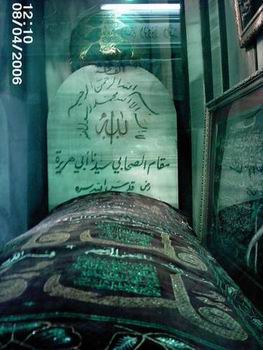 Изображенная на фотографии могила принадлежит человеку, чья личность даже спустя 1400 лет после смерти привлекает к себе внимание. Все знают, что здесь покоится один из самых известных сподвижников Пророка, Абу Хурайра. Хотя есть версия, что это не могила, а всего лишь его «макам», т.е. местопребывание. Так в чем секрет? Почему, несмотря на прошедшие 14 веков, по сей день могила Абу Хурайры является для многих местом паломничества?   2. Вторая особенность Абу Хурейры: тот, чье настоящее имя остается загадкой для ученыхНа сегодняшний день нет такого сподвижника Пророка, относительно имени которого существовало бы столько разногласий. Ни один ученый не может утверждать, что ему известно истинное имя Абу Хурайры.В книге «Умдат аль кари» (том 1, стр. 124 http://old.dovodi.ru/article/a-856.html) приводятся слова Ибн Абдул Барр: لم يختلف في اسم أحد في الجاهلية ولا في الإسلام كالاختلاف فيه«Такого разногласия во мнениях относительно его (Абу Хурайры) имени, нет даже относительно имен более раннего периода, т.е. эпохи Невежества».Во многих суннитских книгах приводится, что из числа тридцати существующих версий имени Абу Хурайры наиболее вероятной является имя Абдур-рахман Ибн Сахр («Ат-тайсир бишарх джаме ас-сагир», том 1, стр. 11, «Аль Манхал аль руи» - http://old.dovodi.ru/article/a-859.html, том 1, стр. 117 - http://old.dovodi.ru/article/a-857.html, «Тадриб ар-рави», том 2, стр. 284 - http://old.dovodi.ru/article/a-858.html).Ан Навави пишет:وأبو هريرة عبد الرحمن بن صخر على الأصح من نحو ثلاثين قولا«Из числа около тридцати существующих версий имени Абу Хурайры наиболее вероятной является имя Абдур-рахман Ибн Сахр». (Шарху сахих Муслим, Ан Навави, книга: веры, глава: объяснение веры, благодаря которой войдут в Рай.., том 1, стр. 142, изд-во Дарул хайр, 1996, в 6-ти томах. - http://old.dovodi.ru/article/a-860.html )Ибн Хаджар Аскалани пишет:قال النووي في مواضع من كتبه اسم أبي هريرة عبد الرحمن بن صخر على الأصح من ثلاثين قولا«Навави также несколько раз в своей книге упоминает, что «из числа тридцати существующих версий, наиболее правильная версия имени Абу Хурайры - Абдур-рахман Сахр» («Аль Исаба фи тамйиз ас-сахаба», том 7, стр. 229 - http://old.dovodi.ru/article/a-861.html).  Далее Ибн Хаджар добавляет:  وقال القطب الحلبي اجتمع في اسمه واسم أبيه أربعة وأربعون قولا مذكورة في الكنى للحاكم وفي الاستيعاب وفي تاريخ بن عساكر «Кутб аль Халаби пишет следующее: «Относительно имени Абу Хурайры и имени его отца существует сорок четыре версии, которые упомянуты Хакимом в книгах «Кунай», «Истиаб» и «Тарих Ибн Асакир»».(«Аль Исаба фи тамйиз ас-сахаба», том 7, стр. 430 - http://old.dovodi.ru/article/a-861.html, «Фатх аль мугис», том 3, стр. 225 - http://old.dovodi.ru/article/a-862.html).  КуньяНа эту тему до нас дошли хадисы от самого Абу Хурайры. Ибн Хаджар в своей книге «Исаба» пишет, что Абу Хурейра сказал: وكنيت أبا هريرة لأني وجدت هرة فحملتها في كمي فقيل لي أبو هريرة وهكذا أخرجه أبو أحمد الحاكم في الكنى من طريق يونس بن بكير عن بن إسحاق وأخرجه بن منده من هذا الوجه مطولا وأخرج الترمذي بسند حسن عن عبيد الله بن أبي رافع قال قلت لأبي هريرة لم كنيت بأبي هريرة قال كنت أرعى غنم أهلي وكانت لي هرة صغيرة فكنت أضعها بالليل في شجرة وإذا كان النهار ذهبت بها معي فلعبت بها فكنوني أبا هريرة انتهى وفي صحيح البخاري أن النبي  صلى الله عليه وسلم  قال له يا أبا هر«Я получил свою конью, благодаря кошке. Я нашел животное и положил его в свой рукав и носил с собой. Меня так и прозвали – отец кошки».После хадиса Ибн Хаджар пишет: «Такой же хадис приводит Абу Ахмад Хаким в книге «Кунай», ссылаясь на Юнуса ибн Букайра и Ибн Исхака, который ссылается на Ибн Манда и других. Также Тирмизи передает достоверный хадис от Убайдуллы ибн аби Рафиа: «Когда я спросил, как он получил такую конью, Абу Хурайра ответил: ”Я пас стадо овец, принадлежащее моей семье, и у меня была маленькая кошка. Ночью я сажал ее на дерево, а днем брал с собой и играл с нею. Так я стал Абу Хурайрой”». В «Сахихе Бухари» приводится, что Пророк обратился к нему со словами: «О, Аба Хирр!» (т.е. о отец кошки)». («Аль Исаба фи тамйиз ас-сахаба», том 7, стр. 426 - http://old.dovodi.ru/article/a-863.html, Сунан ат-Тирмизи , книга: достоинств, глава: достоинства Абу Хурейры, том 5, стр. 644, хадис 3840, изд-во Дарул Кутубил илмиййе, в пяти томах - http://old.dovodi.ru/article/a-864.html). Семья и отроческие годы  Хадисов, ясно указывающих на то, какому роду принадлежит Абу Хурайра, нет.  Некоторые считают, что он происходит из племени Даус, что весьма вероятно, несмотря на имеющиеся разногласия по этому поводу («Асма ас-сахаба ар-руват», Ибн Хазм, стр. 37).О его отрочестве также нет информации, кроме двух-трех преданий, рассказанных им самим. Например, Абу Хурайра говорит: وقال أبو هريرة نشأت يتيماً وهاجرت مسكيناً وكنت أجيراً لبسرة بنت غزوان خادماً لها فزوجنيها الله تعالى ... قال وكنت أرعى غنماً وكان لي هرة صغيرة ألعب بها«Я рос сиротой, жил будучи нищим. Работал прислугой у Басры бинт Газвана, на которой впоследствии и женился… Я пас стадо овец, принадлежащее моей семье и у меня была маленькая кошка, с которой я играл» («Умдат аль кари», том 1, стр. 124 - http://old.dovodi.ru/article/a-868.html ).Также Абу Хурайра сказал: حدثنا أبو عمر حفص بن عمرو ثنا عبد الرحمن بن مهدي ثنا سليم بن حيان سمعت أبي يقول سمعت أبا هريرة يقول نشأت يتيما وهاجرت مسكينا وكنت أجيرا لابنة غزوان بطعام بطني وعقبة رجلي أحطب لهم إذا نزلوا وأحدو لهم إذا ركبوا«Я рос сиротой, жил будучи нищим. Работал прислугой у дочери Газвана, зарабатывая себе на хлеб и одежду. Я собирал им дрова, когда они делали привал в пути, а когда пускались в путь, напевал песню, погоняя их верблюда» («Сунан ибн Маджа», том 2, стр. 817, хадис 2445 - http://old.dovodi.ru/article/a-867.html, Ибн Хаджар, Фатхуль бари, Книга: о еде, глава: "сладости и мед", хадис 5116, том 9, стр. 469, изд-во Дарур рийан лит турас, 1986, в 13-ти томах - http://old.dovodi.ru/article/a-866.html).3. Тот, от кого передается огромное количество хадисовЕсли бы во времена Пророка существовала книга рекордов Гиннеса, то, несомненно, Абу Хурайра вошел бы в нее в качестве пересказчика самого большого числа хадисов.  Всего за 22 месяца, он успел запомнить и рассказать более 5374 хадиса. По подсчетам, примерно каждый день из своей жизни Пророк должен был рассказывать ему более восьми хадисов. Невероятно, верно? («Асма ас-сахаба ар-руват», Ибн Хазм, комментирование Сейида Кесрави, стр. 37).Сопоставив количество хадисов, переданных им и имамом Али, который с раннего детства и до самой смерти сопровождал Пророка, можно сделать вывод о научном «потенциале» Абу Хурайры. Для сравнения от Али в суннитских источниках приводится всего 536 хадисов (Предыдущий источник, стр. 44).То есть, если взять отрезок времени с начала посланнической миссии и до ухода в мир иной посланника Аллаха (саас), то получается 6 хадисов на каждые 100 дней.Сколько времени Абу Хурайра провел рядом с Пророком на самом деле?Абу Хурайра принял ислам в месяце сафар седьмого года лунной хиджры (во время битвы Хейбар), Пророк же покинул этот мир в десятом году. В общей сложности, это - три года, из которых Абу Хурайра лишь некоторую часть провел рядом с Пророком. Кроме того, согласно преданиям, он принимал участие в сражении Мута. Для того, чтобы снарядиться на войну и вернуться из нее обычно требовалось два месяца» («Мустадрак ас-сахихейн», том 3, стр. 45, хадис 4356).В восьмом году по мусульманскому летоисчислению, в месяц Зул каада в сопровождении Ала Ибн Хадрами, который был назначен правителе Бахрейна со стороны Пророка (саас), он отправился в Бахрейн («Сахих аль Бухари», том 5, стр. 2361, хадис 6061). После смерти Пророка он вновь поехал туда по назначению Абу Бакра и Умара.Поездка в Бахрейнوأخرج بن سعد من طريق سالم مولى بني نصر سمعت أبا هريرة يقول بعثني رسول الله  صلى الله عليه وسلم  مع العلاء الحضرمي فأوصاه بي خيرا فقال لي ما تحب قلت أؤذن لك ولا تسبقني بآمينИбн Са’д передает от Салима слуги Бани Насра, что слышал от Абу Хурайры, как он говорил: «Посланник Аллаха (да благословит Аллах его и род его!) направил меня в сопровождении Ала Хадрами в Бахрейн, напутствуя ему позаботиться обо мне. Ала Ибн Хадрами сказал мне: «Проси все что хочешь». «Позволь мне быть твоим муадзином, не произноси «Амин» в намазе до того, как я его произнесу», - сказал я» (Ибн Саад, Ат-табакат аль кубра, том 4, стр. 360, изд-во Дару Садир, Бейрут, в восьми томах - http://old.dovodi.ru/article/a-871.html , «Аль Исаба фи тамйиз ас-сахаба», Ибн Хаджар Аскалани, том 7, стр. 439  - http://old.dovodi.ru/article/a-870.html, «Тарих мадинат дамашк», том 67, стр. 328 - http://old.dovodi.ru/article/a-872.html).В своих преданиях он говорит о том, что пребывал с Ала Ибн Хадрами в Бахрейне до войны Абу Бакра с вероотступниками, а также, какое-то время после войны. («Маджма аз-заваид», Хейсами, том 9, стр. 376, зд-во Мактабатул Кудси, 1994 - http://old.dovodi.ru/article/a-874.html).У Абдур-раззака приводится: سمعت أبا هريرة يقول سألت عمر عن شيء سئلت عنه بالبحرين - وكان أبو هريرة مع العلاء بن الحضرمي«Я слышал, что Абу Хурайра, сказал: «Я спросил у Умара о вопросе, заданном мне в Бахрейне -  Абу Хурайра находился там с Ала Ибн Хадрами - …. («Мусаннаф Абдур-раззак», Абдур Раззак, книга: развода, глава: новый развод и новое бракосочетание, том 6, стр. 352, изд-во Мактабул ислами, Бейрут, 1403 (1983), в 11-ти томах - http://old.dovodi.ru/article/a-873.html).Абу Хурайра находился рядом с Ала Ибн Хадрами вплоть до его смерти (21 г.л.х.)حدثنا الحسين بن أحمد بن بسطام الزعفراني البصري حدثنا إسماعيل بن إبراهيم صاحب الهروي حدثنا أبي عن أبي كعب صاحب الحرير عن سعيد الجريري عن أبي السليل ضريب بن نقير عن أبي هريرة قال لما بعث النبي  صلى الله عليه وسلم  العلاء الحضرمي إلى البحرين تبعته فرأيت منه ثلاث خصال لا أدري أيتهن أعجب انتهينا إلى شاطئ البحر فقال سموا الله واقتحموا فسمينا واقتحمنا فعبرنا فما بل الماء إلا أسافل خفاف إبلنا فلما قفلنا صرنا معه بفلاة من الأرض وليس معنا ماء فشكونا إليه فقال فصلى صلوا ركعتين ثم دعا الله فإذا سحابة مثل الترس ثم أرخت عزاليها فشربنا وأسقينا ومات فدفناه في الرمل فلما سرنا غير بعيد قلنا يجيء السبع فيأكله فرجعنا فلم نرهХусейн ибн Ахмад ибн Бистам Аз-за’фарани аль Басри передает от Исмаила ибн Ибрахима (автора книги «Аль Харави»), от Аби Ка’ба (автора «Аль харир») от Саида Джарири, от Аби Салила Зариб ибн Нукейра, что Абу Хурайра сказал: «Когда мы были посланы пороком в Бахрейн, я был восхищен тремя особенностями Ала Ибн Хадрами. Когда мы достигли моря, он приказал нам: «Произнесите Бисмилля и идите!» Мы так и сделали: пересекли море, но при этом копыта наших верблюдов не коснулись воды. Когда в пути у нас закончились запасы воды, мы сообщили ему об этом. Он велел совершить молитву, и стал просить Аллаха, как вдруг на небе появилась туча, которая пролила дождь. Когда он умер, мы похоронили его в пустыне. Но вернулись, решив, что хищники извлекут и разорвут его тело на куски. Однако, тела в могиле не оказалось» («Му’джам ас-сагир», том 1, стр. 245, хадис 400 - http://old.dovodi.ru/article/a-875.html, «Маджма аз-заваид», Хейсами, том 9, стр. 376, зд-во Мактабатул Кудси, 1994 - http://old.dovodi.ru/article/a-874.html).Дата смерти Ала Ибн Хадрами в книге Хакима «Мустадрак»:ثم أن عمر استعمله على البحرين فتوفي بها فاستعمل مكانه أبا هريرة الدوسي وإنما توفي العلاء بن الحضرمي بالبحرين سنة إحدى وعشرين«Ала Ибн Хадрами был назначен Умаром правителем Бахрейна, где он и умер. На его место Умар определил Абу Хурайру. Умер Ала Ибн Хадрами в 21 году по лунной хиджре» («Мустадрак ала сахихейн», том 3, стр. 335, раздел о достоинствах Ала Ибн Хадрами, хадис 5282 - http://old.dovodi.ru/article/a-876.html). Следовательно, Абу Хурайра не мог быть три года рядом с Пророком, как утверждают сунниты. Он был с Пророком меньше года и девяти месяцев. И утверждение, что он был рядом с Пророком (саас) три года является следствием невнимательного изучения исторических документов.4. Четвертая особенность Абу Хурейры: Тот, чьи хадисы вызывают недоверие Человек с огромными карманамиКогда сподвижники и табеины Пророка, из-за сомнений в его словах спросили Абу Хурайру, где он взял столько хадисов, переданных от его светлости, он отвечал, что не от Пророка он слышал эти хадисы, а вытащил их из собственного кармана.حدثنا عمر بن حفص حدثنا أبي حدثنا الأعمش حدثنا أبو صالح قال حدثني أبو هريرة رضي الله عنه قال قال النبي  صلى الله عليه وسلم أفضل الصدقة ما ترك غنى واليد العليا خير من اليد السفلى وابدأ بمن تعول تقول المرأة إما أن تطعمني وإما أن تطلقني ويقول العبد أطعمني واستعملني ويقول الابن أطعمني إلى من تدعني فقالوا يا أبا هريرة سمعت هذا من رسول الله  صلى الله عليه وسلم  قال لا هذا من كيس أبي هريرة «От Умара ибн Хафса, от А’маша, от Абу Салиха передается, что Абу Хурайра повествует от Посланника Аллаха: «Самой лучшей милостыней считается та, что избавляет человека от бедности. Рука дающая - лучше, чем та, что ниже нее. Подай тому, у кого имеется семья и дети. Ведь жена ставит бедняку условие: или накорми меня, или я разведусь. Раб же говорит хозяину: накорми меня и дай мне работу. Дитя говорит: накорми, или кто прокормит меня?» Когда его спросили, действительно ли он услышал это от Пророка, то он сказал: «Да нет же, это я вынул из кармана Абу Хурайры (т.е. придумал сам)» («Сахих аль Бухари», том 5, стр. 2048, «Книга о милостыне, раздел о обязательной выплате семье и детям», хадис 5040 - http://old.dovodi.ru/article/a-877.html).Умар и Абу Хурайра:Абу Хурейра говорил: если бы рассказал эти хадисы, Умар наказал бы меня.На эту тему существуют разные предания от Абу Хурайры:Абу Хурейра не мог рассказывать хадисы из-за страха перед плетьми Умара.قال سمعت أبا هريرة يقول ما كنا نستطيع أن نقول قال رسول الله  صلى الله عليه وسلم  حتى قبض عمر قال أبو سلمة فسألته بم قالكنا نخاف السياط وأوما بيده إلى ظهرهОн говорит: «Во время правления Умара мы не могли повествовать хадисы от Пророка. «С чем же это было связано?» - спросил его Абу Салама. «Из-за страха перед плетьми», - ответил он, указав на спину» («Тарих мадинат дамашк», том 67, стр. 344 - http://old.dovodi.ru/article/a-879.html, «Сейр аль а’лам ан-нубала», том 2, стр. 602 - http://old.dovodi.ru/article/a-881.html, «Аль Бидая ва-нихая», том 8, стр. 107 - http://old.dovodi.ru/article/a-880.html).سمعت أبا هريرة يقول ما كنا نستطيع أن نقول قال رسول الله  صلى الله عليه وسلم  حتى قبض عمر وقال محمد بن يحيى الذهلى ثنا عبد الرزاق عن معمر عن الزهرى قال... يقول أبو هريرة أفكنت محدثكم بهذه الأحاديث وعمر حى أما والله إذا لأيقنت أن المحففة ستباشر ظهرىОт Абу Хурайры передается: «Я не рассказывал хадисы, вплоть до смерти Умара, ведь был уверен, что за ослушание буду побит плетьми» («Аль Бидая ва-нихая», том 8, стр. 107 - http://old.dovodi.ru/article/a-880.html).В книгах Абдур-раззака «Мусаннаф» и Азди «Джаме» приводится: إذا لألفيت المخفقة ستباشر ظهري«Я был уверен, что за ослушание буду побит плетьми» («Мусаннаф», Абдур-раззак, том 11, стр. 262, хадис 20496 - http://old.dovodi.ru/article/a-882.html, «Джами», том 11, стр. 262, хадис 20496).وروى الدراوردي عن محمد بن عمرو عن أبي سلمة عن أبي هريرة وقلت له أكنت تحدث في زمان عمر هكذا قال لو كنت أحدث في زمان عمر مثل ما أحدثكم لضربني بمخفقتهПовествуется от Ад-дараварди, от Мухаммада ибн Амру, от Аби Салямы, что Абу Саляма у Абу Хурайры спросил: «Ты в период правления Умара рассказывал ты хадисы от Пророка, так как делаешь это сейчас?» Ответил: «Если бы я рассказывал, то наказанием был бы кнут» («Тазкират аль хуффаз», том 1, стр.7 - http://old.dovodi.ru/article/a-881.html, «Тауджихун назар ила усул аль асар», том 1, стр. 62).В другом предании от Абу Хурайры: عن ابن عجلان : أن أبا هريرة كان يقول : إني لأحدث أحاديث ، لو تكلمت بها في زمن عمر ، لشج رأسي«я рассказываю хадисы, которые не мог рассказывать во времена Умара и если рассказал бы то он непременно разбил бы мне голову» («Тарих мадинат дамишк», том 67, стр. 343 - http://old.dovodi.ru/article/a-879.html, «Сейр аль а’лам ан-нубала», том 2, стр. 601 - http://old.dovodi.ru/article/a-881.html, Ибн Касир, аль Бидайа ван нихайа, глава: 59 г.х., раздел: упоминание о тех, кто умер в этом году, том 11, стр. 371-372, изд-во Дару аламил кутуб, 2003, в 20-ти томах - http://old.dovodi.ru/article/a-880.html).Умар угрожал отправить его в ссылку из-за его хадисовЗахаби, известный суннитский ученый пишет: «От Саиба ибн Язида приводится, что он услышал, как Умар, обратившись к Абу Хурайре, сказал: «Прекрати рассказывать хадисы от Посланника Аллаха, не то отправишься в Даус!» («Сейр аль а’лам ан-нубала», том 2, стр. 600, «Канз», том 10, стр. 291, «Аль Бидая ва-нихая», том 8, стр. 106 - http://old.dovodi.ru/article/a-880.html, «Ахбар аль мадина», том 2, стр. 12, хадис 1361, «Тарих мадинат дамишк», том 50, стр. 172 и том 67, стр. 343 - http://old.dovodi.ru/article/a-879.html).Итак, если Абу Хурайра на самом деле рассказывал достоверные хадисы, то почему Умар запретил именно ему это делать и, более того, пригрозил ссылкой? Неужели второй халиф мог угрожать невиновному сподвижнику Пророка ислама?Умар и Усман считали его лжецомИбн Кутайба приводит хадис, который принадлежат Наззаму Мутазилиту: وذكر أبا هريرة فقال أكذبه عمر وعثمان وعلي وعائشة رضوان الله عليهم«Речь зашла об Абу Хурайре. Тогда он (Наззам) заметил: «Умар, Усман, Али и Аиша все они считали его лжецом» («Та’виль мухталаф аль хадис», том 1, стр. 22 - http://old.dovodi.ru/article/a-883.html).Абу Хурейра не давал фетвы до самой смерти Усманаكان بن عباس وابن عمر وأبو سعيد الخدري وأبو هريرة وعبد الله بن عمرو بن العاص وجابر بن عبد الله ورافع بن خديج وسلمة بن الأكوع وأبو واقد الليثي وعبد الله بن بحينة مع أشباه لهم من أصحاب رسول الله  صلى الله عليه وسلم  يفتون بالمدينة ويحدثون عن رسول الله صلى الله عليه وسلم  من لدن توفي عثمان إلى أن توفواИбн Аббас, Ибн Умар, Абу Саид Худри, Абу Хурейра, Абдулла ибн Амро ибн Ас, Джабир ибн Абдулла, Рафе ибн Худайдж, Саляма ибн аль Акуа’, Абу Вакед Ал-лайси, Абдулла ибн Бухайна и другие сподвижники до самой своей смерти давали фетвы и пересказывали хадисы от Пророка, но только после смерти Усмана («Ат-табакат аль кубра», том 2, стр. 372 - http://old.dovodi.ru/article/a-885.html , «Тарих аль ислам», Захаби, том 5, стр. 414 - http://old.dovodi.ru/article/a-884.html, «Сейр аль а’лам ан-нубала», том 2, стр. 607 - http://old.dovodi.ru/article/a-884.html и др.).Мнение Имама Али (мир ему!)Ибн Абил Хадид Шафеи в передаче от своего наставника и учителя Абу Джафара Искафи пишет, что Али сказал: عن علي عليه السلام أنه قال : ألا إن أكذب الناس - أو قال : أكذب الاحياء - على رسول الله صلى الله عليه وآله أبو هريرة الدوسي.«Будьте бдительны! В отношении Пророка нет более лживого человека или другого живого существа, чем Абу Хурайра» («Шарх нахдж аль балага», Ибн Абил Хадид, том 4, стр. 68 - http://old.dovodi.ru/article/a-886.html).Также, в другом месте пишет: وقد صرح غير مرة بتكذيب أبي هريرة ، وقال : لا أحد أكذب من هذا الدوسي على رسول الله صلى الله عليه وآله.«Али многократно указывал на порок Абу Хурайры и говорил: «Нет более лживого человека в отношении Пророка, чем этот Дауси (Абу Хурейра)». («Шарх нахдж аль балага», Ибн Абил Хадид, том 20, стр. 24 - http://old.dovodi.ru/article/a-886.html).Ибн Кутайба пишет: «Речь зашла об Абу Хурайре. Тогда он заметил: «Умар, Усман, Али и Аиша все они считали его лжецом» («Та’виль мухталаф аль хадис», том 1, стр. 22 - http://old.dovodi.ru/article/a-883.html).Али (мир ему!): Клянусь, я намерен действовать против Абу Хурайрыعن ابراهيم أن عليا رضي الله عنه بلغه أن أبا هريرة يبتدىء بميامينه في الوضوء وفي اللباس فدعا بماء فتوضأ وبدأ بمياسيره وقال لأخالفن أبا هريرة От Ибрахима приводится, как Али, услышав, что Абу Хурайра использует правую руку для начала омовения и чтобы одеться, сказал: «Принесите мне воды для омовения». Он начал левой рукой омовение и сказал: «Клянусь, я намерен действовать против Абу Хурайры» («Аль Махсул», Рази, том 4, стр. 464 - http://old.dovodi.ru/article/a-887.html, «Тавиль мухталаф аль хадис», том 1, стр. 22 - http://old.dovodi.ru/article/a-883.html).Нападки на Абу Хурейру со стороны Али (мир ему!)Укайли в своей книге «Зуафа» (слабые передатчики) в описании биографии Мугайры ибн Саида, называет Мугайру слабым передатчиком хадисов. Он аргументирует это, приводя такой хадис: حدثنا محمد بن أحمد الوراميني قال حدثنا يحيى بن المغيرة قال حدثنا أبو زهير قال حدثنا الأعمش عن أبي صالح وأبي رزين عن أبي هريرة عن النبي  صلى الله عليه وسلم  قال من أحدث حدثا أو آوى محدثا وذكر الحديث وذكر في آخره كلاما لأبي هريرة في علي وكلاما لعلي في أبي هريرة قال أبو زهير فحدث الأعمش بهذا الحديث وعنده المغيرة بن سعيد فلما بلغ قول أبي هريرة في علي قال كذب أبو هريرة فلما بلغ قول علي في أبي هريرة قال صدق علي قال فقال الأعمش صدق علي وكذب أبو هريرة لا ولكن غضب هذا فقال وغضب هذا فقال له«Мухаммад ибн Ахмад аль Варамини, от Яхъи ибн Мугайра, от А’маша, от Аби Салиха, от Аби Раззина, передал от Абу Хурайры, что Пророк, говоря о тех, «кто посеет смуту или даст укрытие человеку, посеявшему смуту и раздор», говорил об Али. Он привел в конце хадиса слова Абу Хурайры об Али и слова Али об Абу Хурайре. Абу Зухайр говорит, что А’маш рассказал этот хадис в присутствии Мугайры, и когда речь зашла о словах Абу Хурайры про Али, он прокомментировал их так: «Абу Хурайра сказал неправду в отношении Али», а когда стали говорить о словах Али в отношении Абу Хурайры, то он сказал: «Али – был прав, обвинив его во лжи». А’маш сказал: «Али прав, а Абу Хурейра - нет». (На самом деле) они были обижены друг на друга, поэтому Абу Хурайра и Али обвинили друг друга» («Зуафа», Укайли, том 4, стр. 179 - http://old.dovodi.ru/article/a-888.html).Поразительно, но у А’маша этот факт не вызывает сомнений.  Он просто констатирует, что Али и Абу Хурайра обвинили друг друга, т.к. таили обиду друг на друга. Мнение Ибн Умара: Абу Хурейра солгал!حبيب ابن أبي ثابت عن طاوس قال كنت جالسا جالسا عند ابن عمر فأتاه رجل فقال أن أبا هريرة يقول أن الوتر ليس بحتم فخذوا منه ودعوا فقال ابن عمر كذب أبو هريرة جاء رجل إلى رسول الله  صلى الله عليه وسلم  فسأله عن صلاة اليل فقال مثنى مثنى فإذا خشيت الصبح فواحدةХабиб ибн аби Сабит от Тавуса рассказывает: «Я был у Ибн Умара, когда к нему пришел мужчина и сказал ему: «Абу Хурайра утверждает, что совершать «ватр» (молитва «ватр», предписанная в ночной молитве – прим.пер.) не обязательно. Можете читать, а можете не читать». Ибн Умар возразил: «Он лжет. Когда к Пророку пришел некто и спросил его о ночной молитве, то он ответил: «Молитву исполняй последовательно по два раката, но если у тебя будет недостаточно времени, можешь выполнить один ракат» («Джаме байян аль илм ва фадлихи», Ибн Абдулбарр, том 2, стр. 154 - http://old.dovodi.ru/article/a-889.html).Мнение Аиши: Абу Хурейра солгал!أخبرنا أبو محمد هبة الله بن سهل بن عمر الفقيه أنبأ أبو سعيد محمد بن علي بن محمد أنا أو طاهر محمد بن الفضل قال نا جدي أبو بكر محمد بن إسحاق بن خزيمة نا عبد القدوس بن محمد بن شعيب بن الحبحاب نا عمرو يعني ابن عاصم نا همام نا قتادة عن أبي حسان أن رجلين من بني عامر أنبآ عائشة فقالا أن أبا هريرة يحدث عن رسول الله  صلى الله عليه وسلم  قال الشؤم في الدابة والمرأة والفرس قال فطارت شقة منها في السماء وشقة في الأرض فقالت كذب والذي أنزل الفرقان على أبي القاسم  صلى الله عليه وسلم  ما قاله له إنما كان أهل الجاهلية يتطيرون من ذلك «От Аби Хасана приводится, что два человека из племени Бани Амер пришли к Аише и сказали ей: «Абу Хурайра передает от Пророка, что он сказал: «Женщина и конь в доме - предзнаменование дурного». Услышав подобное, она пришла в ярость и сказала: «Клянусь тем, кто ниспослал Фуркан (Коран) Абу Касыму (да благословит Аллах его и род его!) он говорит неправду! Пророк не говорил этого. Так считали арабы в далекую Эпоху Невежества!» («Тарих мадинат дамашк», том 67, стр. 352 - http://old.dovodi.ru/article/a-890.html, «Ат-тамхид», Ибн Абдулбарр, том 9, стр. 289 - http://old.dovodi.ru/article/a-889.html, «Тар хат-тасриб фи шар хат-такриб», том 8, стр. 114, Муснад Ахмад Ибн Ханбала, Книга: остальной муснад ансаров, глава: хадис госпожи Аишы (ра), том 6, стр. 246, хадис: 25557, изд-во Дару ахйаи турасил араби, 1993, в девяти томах. - http://old.dovodi.ru/article/a-892.html, Ибн Кутейба, «Та’виль мухталаф аль хадис», том 1, стр. 170, изд-во Мактабатул ислами - Дарул ишрак, 1999, в одном томе - http://old.dovodi.ru/article/a-883.html).Аль Албани назвал данный хадис «сахих» (достоверным) («Ас сильсилатус сахиха», том 2, стр. 689 - http://old.dovodi.ru/article/a-891.html ).Аиша: я намерена противостоят Абу Хурейре в его хадисах:От Абу Хурайры повествуется, что якобы Пророк сказал: «Если завязки на вашей обуви порвались, не продолжайте свой путь, пока не поправите их». وأخرج الترمذي بسند صحيح عن عائشة أنها كانت تقول لأخيفن أبا هريرة فيمشي في نعل واحدة وكذا أخرجه بن أبي شيبة موقوفا وكأنها لم يبلغها النهي وقولها لأخيفن معناه لأفعلن فعلا يخالفه وقد اختلف في ضبطه فروى لأخالفن وهو أوضح في المرادТирмизи приводит от Аиши достоверный хадис: «Клянусь, я намерена действовать против слов Абу Хурейры». И она решила пойти в одной туфле на ноге. Ибн Аби Шейба рассказывает этот хадис «маукуф» (предание от сподвижников, цепочку передатчиков которого, не замыкает Пророк– прим.пер.): «По всей видимости, Аиша не знала о запрете Пророка. Повествуется, что она сказала: «Клянусь я намерена действовать против Абу Хурайры», что имеет весьма однозначный смысл» (Фатх аль Бари, том 10, стр. 310 - http://old.dovodi.ru/article/a-893.html).Ибн Кутайба также приводит слова, которые принадлежит Наззаму Мутазилиту: وذكر أبا هريرة فقال أكذبه عمر وعثمان وعلي وعائشة رضوان الله عليهم وروى حديثا في المشي في الخف الواحد فبلغ عائشة فمشت في خف واحد وقالت لأخالفن أبا هريرة«Когда речь зашла об Абу Хурайре, он (Наззам) заметил: «Он признан Умаром, Усманом, Али и Аишой лжецом. Он передал хадис от Пророка о ходьбе с одной туфлей на ноге. Аиша услышав такой хадис сказала: «Клянусь я намерена действовать против Абу Хурайры» («Та’виль мухталаф аль хадис», том 1, стр. 22 - http://old.dovodi.ru/article/a-883.html).Ложность передаваемых им преданий с точки зрения Аишы:Также Абу Хурайра повествует от Пророка, что если во время совершения молитвы перед человеком пройдет собака, осел или женщина, то намаз аннулируется. Аиша доказала лживость его слов посредством нескольких хадисов переданных ею от Пророка.К примеру, такой хадис: «Я видела, как Пророк молился на кровати. Я это время сидела перед ним, находясь между ним и киблой» («Та’виль мухталаф аль хадис», том 1, стр. 22 - http://old.dovodi.ru/article/a-883.html).Вы приравниваете нас собаке и ослу?حدثنا إسماعيل بن خليل حدثنا علي بن مسهر عن الأعمش عن مسلم يعني بن صبيح عن مسروق عن عائشة أنه ذكر عندها ما يقطع الصلاة فقالوا يقطعها الكلب والحمار والمرأة قالت لقد جعلتمونا كلاباИсмаил ибн Халил от ибн Мусхира от А’маша от Муслима (Субейха) от Масрука от Аишы передает, что когда в ее присутствии спросили, аннулируется ли намаз, если пройдет перед молящимся собака, осел или женщина, то Аиша сказала: «Вы приравниваете нас собаке и ослу?» («Сахих аль Бухари», том 1, стр. 192, хадис 489 - http://old.dovodi.ru/article/a-894.html).Признание Абу Хурайры, что сподвижники и все остальные люди считали его хадисы вымышленнымиПочему вы считает мои хадисы выдуманными?حدثنا أبو بكر بن أبي شيبة وأبو كريب واللفظ لأبي كريب قالا حدثنا بن إدريس عن الأعمش عن أبي رزين قال خرج إلينا أبو هريرة فضرب بيده على جبهته فقال ألا إنكم تحدثون أني أكذب على رسول اللهАбу Бакр ибн аби Шабиха передает от Абу Курайба от Ибн Идриса от А’маша от Абу Раззина, что он сказал: «К нам вышел Абу Хурайра и, ударив себя по лбу, сказал: «Вы говорите, что я приписываю Пророку ложные предания?» («Сахих Муслим», том 3, стр. 1660, хадис 2098 - http://old.dovodi.ru/article/a-895.html, «Аль джам бейн сахихейн», том 3, стр. 123, «Фейзуль кадир», том 1, стр. 308).Если я расскажу все предания, которые знаю, то вы забросаете меня камнями! حدثنا إبراهيم بن عبدالله ثنا محمد بن اسحاق ثنا قتيبة بن سعيد ثنا عمر بن عبدالله الروعي حدثني أبي عن أبي هريرة قال حفظت من رسول الله  صلى الله عليه وسلم  خمسة جرب فأخرجت منها جرابين ولو أخرجت الثالث لرجمتموني بالحجارةИбрахим ибн Абдулла от Мухаммад ибн Исхак от Кутайба ибн Саид от Умар ибн Абдулла Ар-руи от своего отца, который передает от Абу Хурайры: «Я сохранил от Пророка пять мешков с хадисами. Два из них я открыл вам, рассказав эти хадисы. Но если я раскрою то, что в третьем мешке, то вы забросаете меня камнями!» («Хильят аль аулия», том 1, стр. 381 - http://old.dovodi.ru/article/a-896.html).Если я расскажу все те предания, которые знаю, то вы забросаете меня помоями и назовете сумасшедшим!حدثنا أبو بكر بن خلاد ثنا الحارث بن أبي أسامة ثنا كثير بن هشام ثنا جعفر بن برقان قال سمعت يزيد بن الأصم يقول سمعت أبا هريرة يقول يقولون أكثرت يا أبا هريرة والذي نفسي بيده لو حدثتكم بكل ما سمعته من رسول الله  صلى الله عليه وسلم  لرميتموني بالقشع ثم ما ناظرتمونيОт Абу Бакра ибн Халлада от аль Хариса ибн Аби Усамы от Касир ибн Хишама от Джафара ибн Буркана, что он сказал, что «слышал, как Язид ибн аль Асам говорит, что Абу Хурайра сказал: «Люди говорят, что я слишком много рассказываю хадисов, но, клянусь Тем, в чьих руках моя душа, если я расскажу все те предания, которые знаю, то вы забросаете меня помоями и не станете со мной разговаривать» («Хильят аль аулия», том 1, стр. 381 - http://old.dovodi.ru/article/a-896.html).عن أبي هريرة أنه كان يقول لو أنبأتكم بكل ما أعلم لرماني الناس بالخرق وقالوا أبو هريرة مجنونОт самого Абу Хурайры передается: «Если я расскажу те предания, которые знаю, то вы забросаете меня мусором, и скажете, что Абу Хурайра потерял рассудок!» («Ат-табакат аль кубра», том 2, стр. 364, и том 4, стр. 331 - http://old.dovodi.ru/article/a-897.html).Если я расскажу все предания, которые знаю, то вы забросаете меня пометомأخبرنا سليمان بن حرب أخبرنا أبو هلال أخبرنا الحسن قال قال أبو هريرة لو حدثتكم بكل ما في جوفي لرميتموني بالبعرСулейман ибн Харб передает  от Абу Хилала от Аль Хасана от Абу Хурайры: «Если я расскажу все те предания, которые знаю, то вы забросаете меня пометом животных» («Ат-табакат аль кубра», том 2, стр. 364 - http://old.dovodi.ru/article/a-897.html).Если я расскажу все те предания, которые знаю, то вы отсечете мне головуعن أبي هريرة قال حفظت من رسول الله  صلى الله عليه وسلم  وعائين فاما أحدهما فبثثته في الناس واما الآخر فلو بثثته لقطع هذا البلعومОт Абу Хурайры передается: «Я сохранил два сосуда полных преданий от Пророка, один сосуд с преданиями я разгласил, но если я расскажу содержание второго, то вы перережете мне глотку» (Бухари, том 1, стр. 56 - http://old.dovodi.ru/article/a-901.html, «Тазкират аль хуффаз, том 1, стр. 35, «Аль Исаба фи тамйиз ас-сахаба», том 7, стр. 439 - http://old.dovodi.ru/article/a-899.html, «Ат-табакат аль кубра», том 4, стр. 331 - http://old.dovodi.ru/article/a-897.html, «Сейр аль а’лам ан-нубала», том 2, стр. 596 - http://old.dovodi.ru/article/a-898.html).Мешки с преданиями, которые я еще не раскрыл!محمد بن راشد عن مكحول قال كان أبو هريرة يقول رب كيس عند أبي هريرة لم يفتحهМухаммад ибн Рашед от Макхула передает: «Много у меня (Абу Хурайры) мешков с преданиями, которые я еще не раскрыл» («Сейр аль а’лам ан-нубала», том 2, стр. 597 - http://old.dovodi.ru/article/a-898.html, «Тарих мадинат ад-дамишк», том 67, стр. 340 - http://old.dovodi.ru/article/a-900.html).Я внимал словам Пророка в то время, как вы (сподвижники) были заняты на рынке куплей-продажейحدثنا عبد العزيز بن عبد الله قال حدثني مالك عن بن شهاب عن الأعرج عن أبي هريرة قال إن الناس يقولون أكثر أبو هريرة ...   إن إخواننا من المهاجرين كان يشغلهم الصفق بالأسواق وإن إخواننا من الأنصار كان يشغلهم العمل في أموالهمАбдулазиз ибн Абдулла передает от Малика от Ибн Шахаба от Аль А’раджа от Абу Хурайры, что тот сказал: «Люди говорят, что я слишком много хадисов рассказываю от Пророка». Я отвечаю, что: «Наши братья мухаджиры были заняты на рынке, и их отвлекала торговля. А ансары были заняты своими владениями (и не могли слушать Пророка – прим.пер.)» («Сахих аль Бухари», том 1, стр. 55, хадис 118, том 2, стр. 827, хадис 2223, и том 6, стр. 2677 хадис 6921 - http://old.dovodi.ru/article/a-901.html). Я внимал словам Пророка в то время, как ты держала в руках сурьму и зеркалоعن سعيد أن عائشة قالت لأبى هريرة أكثرت الحديث عن رسول الله  صلى الله عليه وسلم  يا أبا هريرة قال إنى والله ما كانت تشغلنى عنه المكحلة والخضاب ولكن أرى ذلك شغلك عما استكثرت من حديثى От Саида передается: «Аиша спросила у Абу Хурайры, не слишком ли много он рассказывает хадисов от Пророка. На что Абу Хурайра ответил: «Клянусь Аллахом, меня не отвлекали ни сурьма, ни хна (в некоторых источниках - ни краска, ни зеркало – прим.пер.), как тебя. Поэтому, тебе кажется, что я слишком много знаю хадисов» («Аль Бидая ва-нихая», том 8, стр. 108 - http://old.dovodi.ru/article/a-902.html, «Тарих мадинат ад-дамашк», том 67, стр. 353, «Сейр аль а’лам ан-нубала», том 2, стр. 604 - http://old.dovodi.ru/article/a-898.html, «Аль Исаба фи тамйиз ас-сахаба», том 7, стр. 440, «Аль Ма’рифа ват-тарих», том 1, стр. 262, «Аль Мустадрак алас-сахихейн», том 3, стр. 582, хадис 6160, Ибн Саад, Ат-табакат аль кубра, том 2, стр. 364 - http://old.dovodi.ru/article/a-897.html).Предание о том, кто, будучи оскверненным (джунуб) не совершил ритуального омовения (гусл).Абу Хурейра от имени Пророка (саас) рассказывал людям, что тот, кто проснется, будучи в состоянии большого осквернения (джунуб) не сможет держать пост.حدثنا عبد الله حدثني أبي ثنا سفيان عن عمرو عن يحيى بن جعدة عن عبد الله بن عمرو القارىء قال سمعت أبا هريرة يقول لا ورب هذا البيت ما أنا قلت من أصبح جنبا فلا يصوم محمد ورب البيت قاله ما أنا نهيت عن صيام يوم الجمعة محمد نهى عنه ورب البيتАбдулла передает от Абу Сана Суфьяна ибн Амру от Яхъи ибн Джу’да от Абдуллы ибн Амру аль Кари, что он слышал, что Абу Хурайра сказал: «Нет, клянусь Господом Каабы, не я сказал, а Мухаммад, что тот, кто, будучи оскверненным не совершил ритуального омовения, не может соблюдать пост, проснувшись на следующее утро. И не я, а Мухаммад запретил поститься в пятницу!» («Муснад ибн Ханбал», том 2, стр, 248, хадис 7382 - http://old.dovodi.ru/article/a-904.html , Сунан ан Насаи, Книга: поста, глава: пост того, кто проснулся в состоянии осквернения, том 2, стр. 176, хадис 2924, изд-во дару кутубил илмиййа, Бейрут, 1991, в шести томах. - http://old.dovodi.ru/article/a-905.html .) («Махсул», том 4. стр. 654, «Кавате’ аль адилла фи усул», том 1, стр. 387, «Аль Мустасфа», том 1, стр. 104, «Усул», Сарахси, том 1, стр. 360).Но так как, среди сподвижников хадисы Абу Хурейры не пользовались доверием, правитель Медины Марван отправил своих посланников к Аише и Умм Саламе, супругам посланника Аллаха (саас) чтобы уточнить данный вопрос.أنبأ محمد بن سلمة قال أنبأ بن القاسم عن مالك قال حدثني سمي أنه سمع أبا بكر بن عبد الرحمن يقول كنت أنا وأبي عند مروان بن الحكم وهو أمير المدينة فذكر أن أبا هريرة يقول من أصبح جنبا أفطر ذلك اليوم قال مروان أقسمت عليك يا عبد الرحمن لتذهبن إلى أمي المؤمنين عائشة وأم سلمة فلتسألنهما عن ذلكМухаммад ибн Салама передает от Ибн Касыма от Малика от Сумай, что он слышал, как Абу Бакр Ибн Абдур-рахман говорит: «Мы с отцом были у правителя Марвана ибн Хакама, который правил Мединой, он рассказал нам, что Абу Хурайра сказал: «Если человек проснется в состоянии большого осквернения, то не должен соблюдать пост в этот день». Марван, обратившись к Абдур-рахману, сказал: «Заклинаю тебя, иди к матери правоверных Аише и Умм Саламе и спроси, так ли это» («Сунан ан-насаи аль кубра», том 2, стр. 180, хадис 2937 - http://old.dovodi.ru/article/a-905.html , Сахих Бухари, Книга: поста, глава: "о постящемся, который проснулся в состоянии осквернения", хадис 1825, том 2, стр. 679-680, изд-во Дару Ибн Касир, 1993, в семи томах - http://old.dovodi.ru/article/a-906.html).Ответ Аиши на предание, переданное Абу Хурайрой حدثنا أحمد بن صالح حدثنا بن وهب حدثنا يونس عن بن شهاب عن عروة وأبي بكر قالت عائشة رضي الله عنها كان النبي  صلى الله عليه وسلم  يدركه الفجر في رمضان من غير حلم فيغتسل ويصومАхмад ибн Салих передает от Ибн Вахаба от Юнуса от Ибн Шихаба от Урвы и Абу Бакра, что Аиша утверждает: «Проснувшись утром и будучи оскверненным (джунуб) в месяц Рамадан, после совершения ритуального омовения Пророк соблюдал пост». («Сахих аль Бухари», том 2, стр. 681, хадис 1829 - http://old.dovodi.ru/article/a-906.html).От Умм Саламы повествуется точно такой же хадис («Сахих аль Бухари», том 2, стр. 681, хадис 1829 - http://old.dovodi.ru/article/a-906.html).Услышав от Абу Хурейры подобные слова, сподвижники по своему обыкновению направились к Абу Хурайре и стали расспрашивать принадлежит ли хадис Пророку? («Сахих Ибн Хиббан», том 8, стр. 261, хадис 3486 - http://old.dovodi.ru/article/a-907.html, также «Сахих Ибн Хузайма», том 3, стр. 250 - http://old.dovodi.ru/article/a-908.html).Реакция Абу Хурейры:فلقينا أبا هريرة وهو عند باب المسجد فقلنا له إن الأمير عزم علينا في أمر نذكره لك قال وما هو فحدثه أبي فتلون وجه أبي هريرة«Мы встретили Абу Хурайру в дверях мечети и сказали, что эмир велит тебе передать кое-что. Когда мы сообщили ему ответ Аиши и Умм Саламы, то он изменился в лице» («Сахих Ибн Хиббан», том 8, стр. 270, хадис 3499 - http://old.dovodi.ru/article/a-907.html, Ибн Хаджар, Фатхуль бари, Книга: поста, глава: "о постящемся, который проснулся в состоянии осквернения", хадис 1825, том  4, стр. 145, изд-во Дарул марифа, Бейрут, 1379 г.х., в 13-ти томах - http://old.dovodi.ru/article/a-910.html, «Мусаннаф», Абдур-раззак, том 4, стр.180, хадис 7396 - http://old.dovodi.ru/article/a-909.html, «Аль му’джам  аль кабир», том 18, стр. 292, хадис 749 - http://old.dovodi.ru/article/a-911.html, «Муснад Ахмад Ибн Ханбал», том 6, стр. 308, хадис 26672 - http://old.dovodi.ru/article/a-904.html, «Ат-тамхид», Ибн Абдулбарр, том 22, стр. 42). Он начал оправдываться: «На самом деле я услышал это от Фадл ибн Аббаса (Фадл Ибн Аббас на тот момент ушел из жизни)» («Сахих Ибн Хузайма», том 3, стр. 250 - http://old.dovodi.ru/article/a-908.html). Таким образом, согласно словам группы суннитских ученых, он ссылался на слова умершего человека.Рази, описывая эти события, приводит слова Наззама, который сказал: فقال أبو هريرة أخبرني بذلك الفضل بن عباسقال النظام والاستدلال به من ثلاثة أوجه :
أحدها أنه استشهد ميتاوثانيها أنه لو لم يكن متهما فيه لما سألوا غيرهوثالثها  أن عائشة وحفصة رضي الله عنهما كذبتاه«Абу Хурайра признался, что хадис рассказал ему Фадл ибн Аббас». Наззам говорит: «Этот хадис доказывает три вещи: Абу Хурайра приводит в свидетели мертвого человека. Сподвижники не стали бы спрашивать у кого-либо другого о достоверности хадиса, если бы доверяли Абу Хурайре.Аиша и Хафса опровергли слова Абу Хурайры, выдав его слова за ложь».("Махсул", Ар Рази, том 4, стр. 467, изд-во аль Джамиа аль имам Мухаммад Ибн Сауд аль исламиййа, Ар Рияд, 1400, издание первое, в 6-ти томах. - http://old.dovodi.ru/article/a-912.html )Мнение других сподвижников, табеинов, а также суннитских ученых об Абу ХурайреОн несет вздор:В суннитских источниках имеются хадисы от Абу Хурейры, который говорил, что тот, кто проснулся ото сна и хочет совершить малое омовение перед тем, как опустить руки в сосуд с водой должен помыть руки. И некоторые из сахабов и табеинов возражали Абу Хурейре говорят, что сподвижники во времена Пророка (саас) проснувшись ото сна опускали руки в большой сосуд с водой и в камень, который находился в мечети Пророка (саас) и который называли «Михрас». وقد ذكر إبراهيم النخعي أن أصحاب عبدالله كانوا إذا ذكر لهم حديث أبي هريرة في أمر المستيقظ من نومه بغسل يديه قبل إدخالهما الإناء قالوا إن أبا هريرة كان مهذارا فما يصنع بالمهراس وقال الأشجعي لأبي هريرة فما تصنع بالمهراس فقال أعوذ بالله من شركИбрахим Наха’и передает, что сподвижники Абдуллы, когда им рассказали хадис Абу Хурайры, о том, должен ли проснувшийся человек, прежде чем совершить омовение в сосуде с водой, помыть руки, говорили: «Абу Хурайра не в своем уме! Что он может сказать о «Михрасе»?»Ашджаи также спрашивал Абу Хурайру: «Что ты можешь сказать о «Михрасе»?» Не зная, что ответить, он говорил: «Только могу просить Аллаха, чтобы он уберег меня от твоих ухищрений» («Ахкам аль куран лил джассас», том 3, стр. 359 - http://old.dovodi.ru/article/a-913.html , Бейхаги, сунан аль кубра, книга: ритуальной чистоты, глава: о малом омовении и его обязательности, раздел: о том, как мыть руки, хадис: 204, том 1, стр. 47-48, изд-во Дарул марифа, Бейрут, в десяти томах - http://old.dovodi.ru/article/a-914.html).Аиша и Ибн Аббасوقد وافق ابن عباس على ما تخيله من الاستبعاد عائشة حيث قالت رحم الله أبا هريرة لقد كان رجلا مهذارا فماذا يصنع بالمهراسИбн Аббас был согласен с Аишей относительно лживости слов Абу Хурейры, которая сказала: «Да простит Аллах Абу Хурайру. Он говорил чепуху, ведь не знал, что ответить про «Михрас»» («Аль Ихкам», Амиди, том 2, стр. 134 - http://old.dovodi.ru/article/a-916.html).Ученые из числа табеинов в важных аспектах религии не ссылались на хадисы Абу Хурайры وقال الثورى عن منصور عن إبراهيم قال كانوا يرون فى أحاديث أبى هريرة شيئا وما كانوا يأخذون بكل حديث أبى هريرة إلا ما كان من حديث صفة جنة أو نار أو حث على عمل صالح أو نهى عن شر جاء القرآن به ... وقد قال ما قاله إبراهيم طائفة من الكوفيينАс-сури передает от Мансура от Ибрахима, что тот сказал: «Ученые принимали не каждый хадис от Абу Хурайры, в силу его некомпетентности. Они передавали от него хадисы с описанием рая и ада, где было призвание к благим делам и удержание от злодеяний, запрещенных в Коране… Данный факт признавала и группа куфийцев» («Аль Бидая ва-нихая», том 8, стр. 109 - http://old.dovodi.ru/article/a-921.html). (Также см.: «Тарих мадинат ад-дамишк», том 67, стр. 361 - http://old.dovodi.ru/article/a-923.html, «Сийар аль а’лам ан-нубала», том 2, стр. 608 - http://old.dovodi.ru/article/a-922.html, «Шарх нахдж аль балага», Ибн Абил Хадид, том 4, стр. 67).قال ابن كثير : وقال شريك ، عن مغيرة ، عن إبراهيم قال : كان أصحابنا يدعون من حديث أبي هريرة. وروى الأعمش ، عن إبراهيم ، قال : ما كانوا يأخذون من كل حديث أبي هريرة.Шарик передает от Мугайры от Ибрахима: «Наши сподвижники (ученые) отклоняли хадисы, переданные Абу Хурайрой». А’маш от Ибрахима передает, что: «Они не все принимали из того, что передавал Абу Хурейра». («Тарих мадинат ад-дамишк», том 67, стр. 360 - http://old.dovodi.ru/article/a-923.html , Ибн Касир, аль Бидайа ван нихайа, глава: 59 г.х., раздел: упоминание о тех, кто умер в этом году, том 11, стр. 377-378, изд-во Дару аламил кутуб, 2003, в 20-ти томах - http://old.dovodi.ru/article/a-921.html, Аз-Захаби, Сиярь алям ан-Нубаля, глава: сахабы (ра), раздел: Абу Хурайра, том 2, стр. 608-609, Муассисат ар-Рисаля – Бейрут, 1422 (2001), в 24-х томах - http://old.dovodi.ru/article/a-922.html, ).وروى أبو أسامة عن الأعمش ، قال : كان إبراهيم صحيح الحديث ، فكنت إذا سمعت الحديث أتيته فعرضته عليه ، فأتيته يوما بأحاديث من حديث أبي صالح عن أبي هريرة ، فقال : دعني من أبي هريرة إنهم كانوا يتركون كثيرا من حديثه.Абу Усама передает от А’маша: «Ибрахим был надежным передатчиком хадисов. Когда я узнавал о новом хадисе, то приходил к нему и рассказывал ему о нем. Однажды, я зачитал ему услышанный мною хадис от Абу Хурайры, но он сказал: «Не упоминай мне о нем, ученые многие его хадисов считают недостоверными» («Шарх нахдж аль балага», Ибн Абил Хадид, том 4, стр. 68 - http://old.dovodi.ru/article/a-924.html).Муслим Нишапури: Абу Хурайра не различал передатчиков хадисаАвтор «Сахих», Муслим Ибн Хаджадж пишет о нем:حدثنا عبدالله بن عبدالرحمن الدرامي، ثنا مروان الدمشقي، عن الليث بن سعد، حدثني بكير بن الأشج، قال، قال لنا بسر بن سعيد: اتقوا الله، و تحفظوا من الحديث فوالله لقد رأيتنا نجالس أبا هريرة فيحدث عن رسول الله، و يحدثنا عن كعب، ثم يقوم. فأسمع بعض من كان معنا يجعل حديث رسول الله صلى الله عليه و سلم عن كعب، و حديث كعب عن رسول الله صلى الله عليه و سلم.Абдулла ибн Абдур-рахман Ад-дареми передает от Марвана Ад-дамишки от Лайса ибн Саида, что Букайр ибн Ашадж передал нам, что Буср ибн Саид сказал: «Боитесь Бога - будьте внимательными в передаче хадисов. Клянусь Аллахом, мы были свидетелями того, как Абу Хурайра, находясь в нашей компании, выдавал хадисы Ка’ба за хадисы посланника Аллаха (сас), потом он встал. И я слышал, как некоторые из тех, кто были с нами выдавали хадисы Кааба за хадисы Посланника Аллаха (сас) и хадисы посланника Аллаха (сас) за хадисы Кааба».  («Ат-тамйиз», Муслим ибн Хаджадж, стр. 175, хадис 10 - http://old.dovodi.ru/article/a-925.html, Аз-Захаби, Сиярь алям ан-Нубаля, глава: сахабы (ра), раздел: Абу Хурайра, том 2, стр. 606, Муассисат ар-Рисаля – Бейрут, 1422 (2001), в 24-х томах. - http://old.dovodi.ru/article/a-926.html , «Тарих мадинат ад-дамашк», том 67, стр. 359, повествование от Муслима, «Аль Бидая ва-нихая», том 8, стр. 109, повествование от Муслима - http://old.dovodi.ru/article/a-927.html). Шу’ба считает его выдумщиком хадисов  Захаби в описании биографии Абу Хурайры пишет следущее: قال يزيد بن هارون : سمعت شعبة يقول : كان أبو هريرة يدلس.«Язид ибн Харун слышал как Шу’ба сказал: «Абу Хурайра придумывал хадисы» («Сейр аль а’лам ан-нубала», Захаби, том 2, стр. 608 - http://old.dovodi.ru/article/a-929.html, «Аль Камиль», Абдулла ибн Удай, том 1, стр. 68, «Тарих мадинат ад-дамишк», Ибн Асакир,  том 67, стр. 359, Ибн Касир, аль Бидайа ван нихайа, глава: 59 г.х., раздел: упоминание о тех, кто умер в этом году, том 11, стр. 377, изд-во Дару аламил кутуб, 2003, в 20-ти томах. - http://old.dovodi.ru/article/a-928.html).Ибн Касир пишет: «Абу Хурайра рассказывал услышанное от Пророка (сас) и Ка’ба, не определяя никакой разницы между ними». Это утверждает Ибн Асакир. И в качестве свидетельства Шуба указал на хадис Абу Хурейры где он сказал: "тот, кто проснется, будучи в состоянии джунуб не должен держать пост". И когда стали давить на него, то он всего лишь сказал: "мне сообщил об этом некий, сам я этого от посланника Аллаха (сас) не слышал"» (Ибн Касир, аль Бидайа ван нихайа, глава: 59 г.х., раздел: упоминание о тех, кто умер в этом году, том 8, стр. 117-118 - http://old.dovodi.ru/article/a-928.html).Захаби, приводя этот хадис, пишет: قلت : تدليس الصحابة كثير ، ولا عيب فيه ؛ فإن تدليسهم عن صاحب أكبر منهم ؛ والصحابة كلهم عدول.«Очень многие сподвижники выдумывали хадисы. И в этом нет ничего плохого, так как они приписывали хадисы людям, обладавшим более высоким статусом, чем они сами, ибо сподвижники все имеют статус справедливых сподвижников (удул)» («Сейр аль а’лам ан-нубала», том 2, стр. 608 - http://old.dovodi.ru/article/a-929.html). Но такие рассуждения далеки от логики, ибо человек может оказаться кем угодно. В Коране сказано: وَ مِمَّنْ حَوْلَكُمْ مِنَ الْأَعْرابِ مُنافِقُونَ وَ مِنْ أَهْلِ الْمَدينَةِ مَرَدُوا عَلَى النِّفاقِ لا تَعْلَمُهُمْ نَحْنُ نَعْلَمُهُمْ«Среди бедуинов, которые живут вокруг вас, а также среди жителей Медины, есть лицемеры. Они упорствуют в лицемерии, но ты не знаешь их» («Покаяние», аят 101).Например, о Валиде ибн Укбе сказано в небесной книге: يا أَيُّهَا الَّذينَ آمَنُوا إِنْ جاءَكُمْ فاسِقٌ بِنَبَإٍ فَتَبَيَّنُوا أَنْ تُصيبُوا قَوْماً بِجَهالَةٍ فَتُصْبِحُوا عَلى‏ ما فَعَلْتُمْ نادِمينَ«О, вы, которые уверовали! Если к вам придет нечестивец с какой-либо вестью, то разузнайте, (в чем дело), чтобы не поразить по неведению (невинных людей), а не то вам придется раскаиваться в том, что вы совершили» («Комнаты», аят 6).Абу Ханифа отрицал статус Абу Хурайры как справедливого сподвижника  وروى أبو يوسف ، قال : قلت لأبي حنيفة : الخبر يجئ عن رسول الله صلى الله عليه وسلم يخالف قياسنا ما تصنع به ؟ قال : إذا جاءت به الرواة الثقات عملنا به وتركنا الرأي ، فقلت : ما تقول في رواية أبى بكر وعمر ؟ فقال : ناهيك بهما ! فقلت : على و عثمان ، قال : كذلك ، فلما رآني أعد الصحابة قال : والصحابة كلهم عدول ما عدا رجالا ، ثم عد منهم أبا هريرة وأنس بن مالك.От Абу Юсуфа передается, что Абу Ханифа сказал: «Существуют хадисы, которые не соответствуют нашим критериям. Что же с ними делать?» Он ответил: «Если хадис передан надежным человеком, то мы должны принять его, несмотря на наши критерии». «Что ты думаешь о преданиях от Абу Бакра и Умара?» - поинтересовался ученик Абу Ханифы. «Не смей пренебрегать ими». «А хадисы Али и Усмана?» «И их хадисами тоже», - последовал ответ. Когда Абу Ханифа увидел, что я перечисляю имена сподвижников, спрашивая об их компетентности, то он сказал: «Все они – справедливые, кроме некоторых», - и произнес имя Абу Хурайры и Анаса ибн Малика» («Шарх нахдж аль балага», Ибн Абил Хадид, том 4, стр. 68 - http://old.dovodi.ru/article/a-930.html).Мнение других ханафитских ученыхВ книгах ханафитов имеются множество примеров, где недвусмысленно, а иногда с намеком говорится о том, что Абу Хурайра имел очень много недостатков. Абу Ханифа говорил: قال ابو خنيفة : أترك قولي الصحابة الا بقول ثلاثة منهم : أبو هريرة  و«Я следую фетвам всех сподвижников, кроме троих, это Абу Хурайра и Анас Ибн Малик и Самрат Ибн Джундаб…».Абу Джафар Хиндвани истолковывая слова своего учителя, Абу Ханифы говорит: قال الفقيه أبو جعفر الهندواني : انما لم يترك قوله بقول هؤلاء الثلاثة لأنهم مطعونون«Несмотря на предание, переданное этими тремя сподвижниками, Абу Ханифа не отказывался от своего «Ра’я». Так как, эти трое имеют плохую репутацию и они порицаемы. («Ра’й» – считается четвертым источником, к которому прибегает ученый в оглашении фетвы у ханафитов, наряду с Кораном, хадисами и единогласием других богословов) («Катаибу а’ламил ахйар, Кафауи, том 1» - http://old.dovodi.ru/article/a-958.html ).Ибн Хазм пишет в книге «Аль Мухалла» о мнении очень известного ханафитского ученого Мухаммада ибн Хасана Шейбани о преданиях от Абу Хурайры: وروينا من طريق أبي عبيد أنه ناظر في هذه المسألة محمد بن الحسن فلم يجد عنده أكثر من أن قال : هذا من حديث أبي هريرة.  Передают от Абу Убайда, что он дискутировал по этому вопросу с Мухаммад Ибн Хасаном, и единственным ответом Мухаммад Ибн Хасана было то, что этот хадис от Абу Хурейры (позиция Мухаммад Ибн Хасана была противоположна смыслу хадиса). («Аль Мухалла», том 8, стр. 178 - http://www.old.dovodi.ru/article/a-959.html).Абу Джафар, учитель Ибн Абил Хадида заявляет: предания от Абу Хурайры не приемлемы Абу Джафар сказал по этому поводу: قال أبو جعفر : وأبو هريرة مدخول عند شيوخنا غير مرضى الرواية ، ضربه عمر بالدرة ، وقال : قد أكثرت من الرواية وأحر بك أن تكون كاذبا على رسول الله صلى الله عليه !«Наши учителя отрицают достоверность хадисов Абу Хурайры. Умар в наказание приказывал бить его кнутом и говорил ему: «Ты повествуешь слишком много хадисов от Пророка, но я думаю, что ты клевещешь на него!» («Шарх нахдж аль балага», Ибн Абил Хадид, том 4, стр. 67 - http://www.old.dovodi.ru/article/a-960.html).Опровержение хадисов Абу Хурайры группой ученых в период Харун Ар-рашидаوعن عمر بن حبيب قال حضرت مجلس هارون الرشيد فجرت مسألة تنازعها الحضور وعلت أصواتهم فاحتج بعضهم بحديث يرويه أبو هريرة عن رسول الله  صلى الله عليه وسلم  فرفع بعضهم الحديث وزادت المدافعة والخصام حتى قال قائلون منهم لا يقبل هذا الحديث على رسول الله  صلى الله عليه وسلم  لأن أبا هريرة متهم فيما يرويه وصرحوا بتكذيبه ورأيت الرشيد قد نحا نحوهم ونصر قولهمОт Умара ибн Хабиба повествуется: «Я присутствовал на собрании ученых, которое проводилось во дворце Харун Ар-рашида. Нами обсуждалась тема, о которой все спорили. Группа ученых в качестве аргументации привела хадис от Абу Хурайры. Некоторые склонились на сторону хадиса. Другие – отрицали его. Споры и крики продолжались до тех пор, пока отрицавшие не сказали, что хадис не может принадлежать Пророку, ибо Абу Хурайра признан некомпетентным в том, что повествует, и дело дошло до откровенного обвинения Абу Хурейры во лжи. Я наблюдал, как аббасидский правитель тоже поддержал их мнение, согласившись с ними» («Тафсир аль Куртуби», том 16, стр. 298 - http://www.old.dovodi.ru/article/a-961.html, «Тахзиб аль камал», том 21, стр. 294 - http://www.old.dovodi.ru/article/a-962.html, «Тарих аль багдад», том 11, стр. 197 - http://www.old.dovodi.ru/article/a-963.html, «Аль Мунтазим», том 10, стр. 163, «Аль Вафи биль вафийят», том 22, стр. 276).5. Пятая особенность Абу Хурейры: тот, на кого ссылаются в преданиях об исламской моралиЭтот человек – первоисточник в области исламской нравственности. В «Сахих Бухари» самый первый хадис на тему исламской этики и морали приводится именно от Абу Хурайры.حدثنا عبد الله بن محمد قال حدثنا أبو عامر العقدي قال حدثنا سليمان بن بلال عن عبد الله بن دينار عن أبي صالح عن أبي هريرة رضي الله عنه عن النبي  صلى الله عليه وسلم  قال الإيمان بضع وستون شعبة والحياء شعبة من الإيمان«Абдулла ибн Мухаммад передает от Абу Амира Аль Акди от Сулеймана ибн Билала от Абдуллы ибн Динара от Аби Салиха от Абу Хурайры, что Посланник Аллаха сказал: «Вера имеет шестьдесят с чем-то ветвей, а скромность – одна из ветвей веры» («Сахих Бухари», том 1, стр. 12, хадис 9). Подобные хадисы приводятся повсеместно у Бухари.Ибн Касир на эту тему пишет: وقد كان أبو هريرة من الصدق والحفظ والديانة والعبادة والزهادة والعمل الصالح على جانب عظيم«Абу Хурайра обладал правдивостью, хорошей памятью (для запоминания хадисов), религиозностью, набожностью, был праведным и благодетельным» («Аль Бидая ва-нихая», том 8, стр. 117-118).6. Шейстая особенность Абу Хурейры: тот, кто ведет себя недостойным образомЧревоугодиеАбу Хурайру прозвали «шейх аль мадира». Мадира один из видов арабских супов.Махмуд Абу Рия написал книгу про Абу Хурайру и назвал ее «Шейх аль мадира». Причину такого названия он объясняет тем, что Саалиби в своей книги, перечисляя качества Абу Хурайры, указывает на его прожорливость и то, что его прозвали именно так:شيخ المضيرة : كان أبو هريرة رضى الله عنه على فضله وأختصاصه بالنبى  صلى الله عليه وسلم  مزاحا أكولا ...وعن أبى رافع قال كان أبو هريرة رضي الله عنه ربما دعانى إلى عشائه فيقول دع العراق للأمير فانتظرنا فإذا هو ثريد بزيتوكان يدعى الطب فيقول ... وأطيب اللحم الكتف وحواشى فقار العنق والظهروكان يديم أكل الهريسة والفالوذج ويقول هما مادة الولد وكان يعجبه المضيرة جدا فيأكل مع معاوية فإذا حضرت الصلاة صلى خلف على رضى الله عنه فإذا قيل له في ذلك قال مضيرة معاوية أدسم وأطيب والصلاة خلف على أفضلوكان يقال له شيخ المضيرة وقيل فيه :وتولى أبو هريرة عن نصر                            على ليستفيد الثريدا ولعمرى إن الثريد كثير                                 للذى ليس يستحق الهبيدا  «Несмотря на все достоинства Абу Хурайры и его приближенность к Пророку, он любил шутить и поесть…» Абу Рафе повествует: «Абу Хурайра иногда приглашал меня на ужин и говорил: «Оставь в сторону Ирак (забудем о политике)». Мне ничего не оставалось делать, как ждать пока не принесут блюдо, это была жирная похлебка».«Он заявлял, что умеет врачевать. Он говорил: «Самое вкусное мясо – это мясо лопаточной части туши, и мясо шейного позвонка». «Он любил есть харису (кушанье из вареного мяса и молотой пшеницы) и фалуду (вид десерта, мороженое), утверждая, что они способствуют рождению детей. Он действительно любил много есть. Однако, предпочитал кушать в компании Муавии, а молиться - за спиной Али. Когда у него спросили, почему он так делает, отвечал: «У Муавии похлебка слаще и жирнее. Но молитва слаще под руководством Али».Его прозвали Шейхул Мудира, чревоугодником и об этом слагали стихи:Абу Хурайра оставил Али ради миски с мясомНо, клянусь, тот, кто не достоин, пожирать арбуз Абу Джахла (самый горький плод), не достоин той миски с мясом.(«Симар аль кулуб», стр. 111-112, Саалиби, хадис 159 - http://www.old.dovodi.ru/article/a-964.html).Молитва за Али, а ужин за столом Муавии.وكان يصلي خلف علي ويأكل على سماط معاوية ويعتزل القتال ويقول الصلاة خلف علي أتم وسماط معاوية أدسم وترك القتال أسلم«Он совершал молитву за спиной Али, но обедал с Муавией. Не участвовал в военных походах, объясняя это тем, что «молитва с Али - совершеннее, обеды у Муавии – слаще, а неучастие в войнах – лучше для самосохранения!» («Шазарат аз-захаб», том 1, стр. 64 - http://www.old.dovodi.ru/article/a-965.html).Лучший всадник - это масло на финикеМахмуд Абу Рия в двух своих книгах рассказывает хадис от Абу Хурайры из книги Саалиби «Хас аль хас» (стр. 56 - http://www.old.dovodi.ru/article/a-964.html):ما شممت رائحة أطيب من رائحة الخبز الحار ، وما رأيت فارسا أحسن من زبد على تمر«Я не вдыхал более блаженного запаха, чем запах новоиспеченного хлеба, и не видывал лучше всадника, чем жир, намазанный поверх хурмы!» («Адва алас-сунна аль мухаммадийя, стр 199, и «Шейх аль Мадира, Абу Хурайра», стр. 58).Горе мне от чреваАбу Хурейра очень много кушал и после еды совершал обход своего дома со словами: горе мне от моего чрева:حدثنا أحمد بن جعفر بن حمدان ثنا عبدالله بن أحمد بن حنبل حدثني أبي ثنا أبو عبيدة الحداد ثنا عثمان الشحام أبو سلمة ثنا فرقد السبخي قال كان أبو هريرة يطوف بالبيت وهو يقول ويل لي من بطني إذا أشبعته كظني وإن أجعته سبنيОт Ахмада ибн Джафара ибн Хамдана Сана Абдуллы ибн Ахмада ибн Ханбала передается от его отца Сана Убайда аль Хаддад Сана Усман Аш-шаххам Абу Салама Сана Фаркад Ас-сабхи: «Абу Хурайра кружил вокруг своего дома и причитал: «Горе мне! Мой живот, если он полон, то болит, а если пуст – проклинает меня!».» («Хильят аль аулия», том 1, стр. 382 - http://www.old.dovodi.ru/article/a-966.html, «Аз-зухд», Ибн Ханбал, том 1, стр. 146 - http://www.old.dovodi.ru/article/a-967.html).Мольба Абу ХурайрыЗамахшари повествует от Абу Хурайры: اللهم ارزقني ضرسا طحونا ومعدة هضوما ودبرا نثورا«Боже! Дай мне зубы, способные перемолоть еду, желудок способный переварить ее, и задний проход способный вывести лишнее из организма» («Раби аль абрар», том 2, стр. 680 (или том 3, стр. 210) - http://www.old.dovodi.ru/article/a-968.html, «Тадж аль урус», том 14, стр. 176, с ссылкой на «Раби аль абрар»).Работа за едуحدثنا أبو عمر حفص بن عمرو ثنا عبد الرحمن بن مهدي ثنا سليم بن حيان سمعت أبي يقول سمعت أبا هريرة يقول نشأت يتيما وهاجرت مسكينا وكنت أجيرا لابنة غزوان بطعام بطني ...Абу Умар Хафс ибн Амру Сана Абдур-рахман ибн Махди Сана  Салим ибн Хайян повествует, что Абу Хурейра сказал: «Я рос сиротой, жил скромно и работал прислугой у дочери Газвана, чтобы насытить свой живот …» («Сунан Ибн Маджа», том 2, стр. 817, хадис 2445 - http://www.old.dovodi.ru/article/a-867.html). Блуждания в поисках едыОт Абу Хурайры передается: عن أبي هريرة قال خرجت يوما من بيتي الى المسجد لم يخرجني إلا الجوع«Однажды я вышел из дома в мечеть, а вывести меня из дома мог только голод» («Табакат аль кубра», том 4, стр. 329 - http://www.old.dovodi.ru/article/a-969.html, «Аль хасаис аль кубра», том 2, стр. 84 - http://www.old.dovodi.ru/article/a-970.html).Нелепое поведение وروى عفان عن حماد بن سلمة عن ثابت عن أبي رافع قال كان مروان ربما استخلف أبا هريرة على المدينة فيركب حمارا قد شد عليه برذعة وفي رأسه خلبة من ليف فيسير فيلقى الرجل فيقول الطريق الطريق قد جاء الأمير وربما أتى الصبيان وهم يلعبون بالليل لعبة الغراب فلا يشعرون بشئ يلقى نفسه بيهم ويضرب برجليه فيفزع الصبيان فيفرونАффан от Хамада ибн Саламы от Сабита от Аби Рафиа предает: «Марван иногда оставлял Абу Хурайру вместо себя следить за делами халифата. Он же верхом на осле, на котором был коврик и с тюрбаном, сплетенным из пальмовых листьев, ездил по Медине и при виде людей громко говорил: «Дорогу Эмиру!». Иногда, ночью присоединялся к детям, играющим (в прятки), и неожиданно начинал притаптывать, так, что дети в страхе разбегались» («Маариф», стр. 278 - http://www.old.dovodi.ru/article/a-973.html, «Раби аль абрар», том 2, стр. 700 (или том 5, стр.  122) - http://www.old.dovodi.ru/article/a-972.html, «Ат-табакат аль кубра», том 4, стр. 336 - http://www.old.dovodi.ru/article/a-971.html).Ибн Касир также передает это сообщение и дополняет: ويضرب برجليه ، كأنه مجنون ، يريد بذلك أن يضحكهم ، فيفزع الصبيان منه«Он прыгал, топал ногами, как безумец, желая рассмешить детвору, но только пугал их». («Аль Бидая уан нихая», том 8, стр. 113. - http://www.old.dovodi.ru/article/a-974.html)وروت الرواة أن أبا هريرة كان يؤاكل الصبيان في الطريق ، ويلعب معهموكان يخطب وهو أمير المدينة ، فيقول : الحمد لله الذي جعل الدين قياما ، وأبا هريرة إماما ، يضحك الناس بذلك . وكان يمشى وهو أمير المدينة ، فيقول : الحمد لله الذي جعل الدين قياما ، وأبا هريرة إماما ، يضحك الناس بذلك . وكان يمشى وهو أمير المدينة في السوق ، فإذا انتهى إلى رجل يمشى أمامه ، ضرب برجليه الأرض ، ويقول : الطريق الطريق ! قد جاء الأمير ! يعنى نفسه .  قلت قد ذكر ابن قتيبة هذا كله في كتاب ، ، المعارف ، ، (1) في ترجمة أبى هريرة ، وقوله فيه حجة لانه غير متهم عليه .Рассказывают, что он в пути ел и играл с детьми. Когда он стал правителем в Медине, он говорил: «Слава Аллаху, который укрепил религию и сделал имамом Абу Хурайру!» Люди потешались над ним. Иногда он ходил по городу и повторял те же слова. Гуляя на рынке, он приказывал людям не преграждать ему путь, он топал ногами и говорил: «Уступите дорогу Эмиру!». Все это упомянуто Ибн Кутейбой в книге «аль Маариф», в главе, посвященной Абу Хурейре, а слова Ибн Кутейбы являются доводом относительно Абу Хурейры, т.к. он не является противником Абу Хурейры. («Шарх нахдж аль балага», Ибн Абил Хадид, том 4, стр. 67 - http://www.old.dovodi.ru/article/a-975.html).Он читал в присутствии Пророка глупые стихи. وعن العجاج أنه سأل أبا هريرة ما تقول في هذاطاف الخيالان فهاجا سقما                    خيال سلمى وخيال تكتما      قامت تريك رهبة أن تصرما                   ساقا بخنداة وكعبا أدرمافقال أبو هريرة كنا ننشد هذا على عهد رسول الله  صلى الله عليه وسلم  فلا يعيبهПередают от аль Аджаджа, что он Абу Хурайру спросил о его мнении о таком стихе: Две вещи охватили мой разум,Это мысль о Салме и Туктам (женские имена)Настолько, что сердце готово разорваться Они прелестны, отправляясь в путь…Абу Хурайра отвечал, что мы читали при жизни Пророка эти стихи, и он не делал нам замечания по этому поводу!» («Маджа аз-заваид», том 8, стр. 128 - http://www.old.dovodi.ru/article/a-976.html).Сквернословие и оскорбление сахабов ради денегАбу Хурайра и Марван  أخبرنا أبو عبد الله الحسين بن عبد الملك أنبأ أبو طاهر بن محمود أنا أبو بكر بن المقريء نا الخضر بن داود نا احمد بن داود السلمي نا أبو بكر البكراوى عن يحيى ابن سعيد الأنصارى عن سعيد بن المسيب قال كان أبي هريرة يسب مروان فإذا أعطاه سكت«Абу Абдулла аль Хусейн ибн Абдул Малик передает от Абу Тахира ибн Махмуда: «От Абу Бакра ибн Мукри, от Худра ибн Давуда, от Ахмада ибн Давуда, от Абу Бакра аль Бакрави, от Яхъи ибн Саида аль Ансари, от Саида ибн аль Мусаййаба, что он сказал: «Абу Хурайра проклинал Марвана, а когда он платил ему, то он переставал делать это» («Тарих мадинат ад-дамишк», том 67, стр. 374 - http://www.old.dovodi.ru/article/a-977.html).Абу Хурайра и Муавияوعن سعيد بن المسيب أن أبا هريرة رضي الله عنه كان إذا أعطاه معاوية سكت وإن منعه وقع فيهОт Саида ибн аль Мусаййаба передают: «Абу Хурайра молчал, когда Муавия платил ему за это, в другое время он проклинал его». («Ихъя улум ад-дин, том 2, стр. 136 - http://www.old.dovodi.ru/article/a-978.html, смотрите также «Ма’рифат ас-сукат», Иджли, том 1, стр. 405 - http://www.old.dovodi.ru/article/a-979.html, «Тарих мадинат ад-дамишк», том 67, стр. 373 - http://www.old.dovodi.ru/article/a-977.html, «Сейр а’лам ан-нубала», том 2, стр. 615 - http://www.old.dovodi.ru/article/a-980.html).Профессиональный игрок в шахматыلانه روى اللعب به عن ... وأبى هريرة«В хадисах дошло, что в шахматы играли …… и Абу Хурайра» («Аль Мухаззаб», Абу Исхак Ширази, том 2, стр. 325 - http://www.old.dovodi.ru/article/a-981.html).وقال الشافعي: كان سعيد بن جبير يلعب بالسطرنج استدباراً من وراء ظهره. وروى الصعلوكي تجويزه عن أمير المؤمنين عمر بن الخطاب رضي الله تعالى عنه، وأبي اليسر وأبي هريرة ... والمروي عن أبي هريرة رضي الله تعالى عنه من اللعب به، مشهور في كتب الفقه.Шафеи говорит: «Саид ибн Джубайр играл в шахматы втайне от него. Са’луки же не считал эту игру запретной и аргументировал это тем, что Умар ибн Хаттаб, Аби Юср и Абу Хурайра играли в шахматы. В книгах по фикху (исламское право) известный факт, что Абу Хурайра увлекался шахматами» («Хаят аль хаяван аль кубра», том 2, стр. 198 - http://www.old.dovodi.ru/article/a-982.html).Игра в картыوفي حديث بعضهم " رأيت أبا هريرة يلعب السدر " . قال ابن الأثير : هو لعبة يلعب بها يقامر بها ، وتكسر سينها وتضم ، وهي فارسية معربة عن ثلاثة أبوابВ некоторых хадисах говорится: «я видел, как Абу Хурейра играл в сидр». Ибн Асир дополняет: «Сидр – это название карточной игры, считающейся азартной. Это слово из персидского языка, которое означает – три двери» («Тадж аль арус», том 6, стр. 510, «Раздел о Сидре», Ан Нихая фи гариб аль хадис вал асар, Ибн Асир, том 2, стр. 354, изд-во мактабатул илмиййа, Бейрут, Ливан, 1979 г., в 5-ти томах. - http://www.old.dovodi.ru/article/a-983.html). Игра в шахматы дозволена وحكي في ضوء النهار عن ... وأبي هريرة  أنهم أباحوه«В книге «Зау ан-нахар» пишется: «От Абу Хурайры передается, что дозволено играть в шахматы» («Найл аль аутар», том 8, стр. 259 - http://www.old.dovodi.ru/article/a-984.html).وذهب الشافعي إلى إباحته وحكى ذلك أصحابه عن أبي هريرة ...Аш Шафии считал, что игра в шахматы дозволена. Его ученики ссылаются в этом на Абу Хурайру… («Аль Мугни», том 10, стр. 172 - http://www.old.dovodi.ru/article/a-985.html).7. Седьмая особенность Абу Хурейры: тот, от кого повествуются хадисы, датированные до переселения Пророка в Медину حدثنا محمد بن عباد وبن أبي عمر قالا حدثنا مروان عن يزيد وهو بن كيسان عن أبي حازم عن أبي هريرة قال قال رسول الله  صلى الله عليه وسلم  لعمه عند الموت قل لا إله إلا الله أشهد لك بها يوم القيامة فأبى فأنزل الله   إنك لا تهدي من أحببت   الآيةМухаммад ибн Ибад и Ибн Аби Умар говорят, что Марван ибн Язид, он жеИбн Кейсиян, повествует от Аби Хазима от Абу Хурайры, что Посланник Аллаха (да благословит Аллах его и приветствует!) сказал своему умирающему дяде (Абу Талибу) произнести слова «Нет Бога кроме Аллаха!» (т.е. принять ислам). Но тот отказался. Тогда Аллах ниспослан такой аят: «Ты не сможешь наставить на истину, того кого пожелаешь» («Сахих Муслим», том 1, стр. 55, хадис 25 - http://www.old.dovodi.ru/article/a-986.html). 8. Тот, кто пришел в Ислам после битвы ХейбарКак Абу Хурайра стал мусульманиномНавави пишет: وذلك لان راوى أحد هذه الاحاديث أبو هريرة رضى الله عنه وهو متأخر الاسلام أسلم عام خيبر سنة سبع بالاتفاق«Это потому, что один из передатчиков является участником этих событий – Абу Хурайра. Его ислам приходится на поздний период, а именно на время после битвы при Хейбаре в седьмом году лунной хиджры» («Шарх ан-навави ала сахих Муслим », том 1, стр. 220 - http://www.old.dovodi.ru/article/a-987.html).Причина принятия им ИсламаВо многих источниках недвусмысленно говорится о том, что сопровождения Абу Хурейрой Пророка (саас) было желание наполнить желудок:حدثنا عبد الرحمن بن شيبة قال أخبرني بن أبي الفديك عن بن أبي ذئب عن المقبري عن أبي هريرة قال كنت ألزم النبي  صلى الله عليه وسلم  لشبع بطني ...От Абу Хурайры передается: «Я сопровождал Пророка, чтобы наполнить свой желудок» («Сахих аль Бухари», том 5, стр.2071, хадис 5116, «Книга о еде, раздел о халве и меде» - http://www.old.dovodi.ru/article/a-988.html).9. Девятая особенность Абу Хурейры: тот, кто проявлял лояльность ко всемБудучи рассказчиком такого количества преданий, он должен был быть человеком нейтральным, чтобы в спорных ситуациях можно было ссылаться на его хадисы. По этой причине он не принимал участия в войне Муавии против имама Али.  وكان يصلي خلف علي ويأكل على سماط معاوية ويعتزل القتال ويقول الصلاة خلف علي أتم وسماط معاوية أدسم وترك القتال أسلم«Он совершал молитву за спиной Али, но обедал у Муавии. Не участвовал в военных походах, объясняя это тем, что «молитва с Али совершеннее, обеды у Муавии – слаще, а неучастие в войнах – лучше для самосохранения!» («Шазарат аз-захаб», том 1, стр. 265 - http://www.old.dovodi.ru/article/a-965.html).10. Десятая особенность Абу Хурейры: тот, кто был врагом Али и другом МуавииОн выдумывал хадисы, чтобы принизить положение АлиИбн Абил Хадид приводит предание:[ فصل في ذكر الأحاديث الموضوعة في ذم على ] وذكر شيخنا أبو جعفر الإسكافي رحمه الله تعالى - وكان من المتحققين بموالاة علي عليه السلام ، والمبالغين في تفضيله ، وإن كان القول بالتفضيل عاما شائعا في البغداديين من أصحابنا كافة ، إلا أن أبا جعفر أشدهم في ذلك قولا ، وأخلصهم فيه اعتقادا - أن معاوية وضع قوما من الصحابة وقوما من التابعين على رواية أخبار قبيحة في علي عليه السلام ، تقتضي الطعن فيه والبراءة منه ، وجعل لهم على ذلك جعلا يرغب في مثله ، فاختلقوا ما أرضاه ، منهم أبو هريرة...قال أبو جعفر : وروى الأعمش ، قال : لما قدم أبو هريرة العراق مع معاوية عام المجاعة ، جاء إلى مسجد الكوفة ، فلما رأى كثرة من استقبله من الناس جثا على ركبتيه ، ثم ضرب صلعته مرارا ، وقال : يا أهل العراق ، أتزعمون أنى أكذب على الله وعلى رسوله ، وأحرق نفسي بالنار ! والله لقد سمعت رسول الله صلى الله عليه وآله يقول : ( إن لكل نبي حرما ، وإن حرمي بالمدينة ، ما بين عير إلى ثور ، فمن أحدث فيها حدثا فعليه لعنة الله والملائكة والناس أجمعين ) ، وأشهد بالله أن عليا أحدث فيها. فلما بلغ معاوية قوله أجازه وأكرمه وولاه إمارة المدينة.(Раздел о вымышленных хадисах, в которых присутствует клевета на имама Али): наш учитель Абу Джафар Искафи, который любил и уважал Али (мир ему!), обладал самой сильной точкой зрения о приоритете Али (мир ему!) на халифат из всех существующих наших соратников в Багдаде. Он говорит, что Муавия, собрав группу сподвижников и табеинов, приказал им придумать про Али (мир ему!) недостойные хадисы, чтобы тот, кто услышит их, возненавидел его. Он назначил такое жалование, что многие позарились на эти деньги. Так, они вымышляли хадисы, которые устраивали Муавию. Одним из клеветников был Абу Хурайра.Когда в один из засушливых годов Абу Хурайра и Муавия посетили Ирак, они направились в мечеть Куфы. Увидев огромное скопление людей, собравшихся в мечети, Абу Хурайра пал на колени и несколько раз ударил себя по лысине, приговаривая: «Жители Ирака! Неужели вы считаете, я буду клеветать на самого посланника Аллаха, обеспечив себе этим место в Геенне? Я клянусь Аллахом, что слышал, как он говорил: «У каждого Пророка есть храм, мой – в Медине, его границы от Ира до Сура, тот, кто посеет смуту здесь, будет проклят Богом, ангелами и всеми людьми, я призываю в свидетели Аллаха, что Али это совершил».Когда Муавия услышал его слова, он щедро одарил его, и назначил его правителем Медины» («Шарх нахдж аль балага», Ибн Абил Хадид, том 4, стр. 63 и 67 - http://www.old.dovodi.ru/article/a-989.html).Рассказ об А’маше и Мугайре Ибн Саидеحدثنا محمد بن أحمد الوراميني قال حدثنا يحيى بن المغيرة قال حدثنا أبو زهير قال حدثنا الأعمش عن أبي صالح وأبي رزين عن أبي هريرة عن النبي  صلى الله عليه وسلم  قال من أحدث حدثا أو آوى محدثا وذكر الحديث وذكر في آخره كلاما لأبي هريرة في علي وكلاما لعلي في أبي هريرة قال أبو زهير فحدث الأعمش بهذا الحديث وعنده المغيرة بن سعيد فلما بلغ قول أبي هريرة في علي قال كذب أبو هريرة فلما بلغ قول علي في أبي هريرة قال صدق علي قال فقال الأعمش صدق علي وكذب أبو هريرة لا ولكن غضب هذا فقال وغضب هذا فقال لهМухаммад ибн Ахмада аль Варамини передает от Яхъи ибн Мугайра от Абу Зухайра от А’маша от аби Салиха от Аби Раззина передается, что Абу Хурайра сказал: «Пророк сказал, кто посеет смуту или даст укрытие посеявшему смуту…» В конце предания он приводит слова Абу Хурайры о Али и слова Али про Абу Хурайру: «Абу Зухайр рассказывает, что этот хадис А’маш рассказал в присутствии Мугайры, когда речь зашла о хадисе Абу Хурайры про Али, он сказал: «Абу Хурайра оклеветал Али». А относительно слов Али про Абу Хурайру сказал: «Али сказал в отношении Абу Хурайры правду».А’маш удивился, спросив: «Али прав, а Абу Хурайра лжет? (Нет, это было не так) они оба таили обиду друг на друга, поэтому и обвинили друг друга!» («Зуафа», Аль Укайли, том 4, стр. 179 - http://www.old.dovodi.ru/article/a-888.html).Удивительно, но А’маш не сомневается в том, что произошло подобное событие, но говорит, что Абу Хурейра и Али обвинили друг друга, будучи рассерженными друг на друга. Враг имама Али, повелителя правоверных (мир ему!)قال الأصبغ : دخلت على معاوية وهو جالس على نطع من الأدم متكيا " على وسادتين خضراوين ، عن يمينه عمرو بن العاص وحوشب وذو الكلاع ، وعن يساره أخوه عتبة وابن عامر بن كريز والوليد بن عقبة وعبد الرحمان بن خالد وشرحبيل بن السمط ، وبين يديه أبو هريرة وأبو الدرداء والنعمان بن بشير وأبو امامة الباهلي ، فلما قرأ الكتاب قال : ان عليا " لا يدفع إلينا قتلة عثمان ، فقلت له : يا معاوية لا تعتل بدم عثمان ، فإنك تطلب الملك والسلطان ، ولو كنت أردت نصرته حيا " لنصرته ولكنك تربصت به لتجعل ذلك سببا إلى وصولك إلى الملك ، فغضب من [ كلامي ] فأردت ان يزيد غضبه فقلت لأبي هريرة : يا صاحب رسول الله انى أحلفك بالله الذي لا إله إلا هو ، عالم الغيب والشهادة ، وبحق حبيبه المصطفى عليه السلام ألا أخبرتني أشهدت غدير خم ؟قال : بلى شهدته .قلت فما سمعته [ يقول ] في علي ؟قال : سمعته يقول : من كنت مولاه فعلى مولاه ، اللهم وال من والاه ، وعاد من عاداه ، وانصر من نصره ، وأخذل من خذله . قلت له : فإذا أنت واليت عدوه وعاديت وليه . فتنفس أبو هريرة الصعداء وقال : إنا لله وانا إليه راجعونАсбаг ибн Набата передает: «Я был у Муавии, который сидел на кожаной подстилке с двумя зеленными подушками. Справа от него сидел Амро ибн Ас, Хаушаб, Зуль Кала’, слева – Валид ибн Укба, Абдур-рахман ибн Халид, Шархабиль ибн Самт, напротив – Абу Хурайра, Абу Дарда, Нуман ибн Башир и Абу Амама Бахили. (Я передал ему письмо от Али.) Прочитав письмо, он сказал: «Али не выдаст нам тех, кто убил Усмана». Я сказал ему: «Не стоит переживать. Если ты хотел помочь и заступиться за Усмана, то ты мог сделать это раньше (он разбил лагерь за чертой Медины и не спешил на помощь Усману).  Таким способом ты стараешься заполучить власть. Ты медлил, чтобы смерть Усмана помогла тебе прийти к власти». Муавия пришел в ярость, но я решил еще больше разозлить его. Я обратился к Абу Хурайре: «О сподвижник Пророка, я заклинаю тебя именем Того, кроме которого нет божества, Аллаха знающего тайное и явное, и именем Пророка, скажи был ли ты в Гадир Хуме?»  Он отвечал: «Да».«Слышал ли ты слова Пророка об Али? «Тот, кому я повелитель, тому и Али повелитель. Господи возлюби каждого, кто возлюбит Али, и враждуй со всяким, кто враждует с Али, помоги тому, кто поможет Али, унизь того, кто унизит его!», - ответил он.«Значит, ты помог врагу Али, и вел вражду с его соратником?» - переспросил я.Абу Хурайра вздохнул и произнёс: «Все мы от Бога, и к нему мы вернемся!» (аят из Корана). («Манакиб аль Хаваризми», стр. 205, «Тазкират аль хавас», Сибт Ибн Джузи, стр. 48). وروى سفيان الثوري ، عن عبد الرحمن بن القاسم ، عن عمر بن عبد الغفار ، أن أبا هريرة لما قدم الكوفة مع معاوية ، كان يجلس بالعشيات بباب كندة ، ويجلس الناس إليه ، فجاء شاب من الكوفة ، فجلس إليه ، فقال : يا أبا هريرة ، أنشدك الله ، أسمعت رسول الله صلى الله عليه وآله يقول لعلي بن أبي طالب : ( اللهم وال من والاه وعاد من عاداه ) ! فقال : اللهم نعم ، قال : فأشهد بالله ، لقد واليت عدوه ، وعاديت وليه ! ثم قام عنه .Когда Абу Хурайра прибыл с Муавией в Куфу, то по ночам они сидели у ворот Кинды. Туда приходили люди, однажды один молодой куфийец сел рядом с Абу Хурайрой и спросил его: «Заклинаю тебя Аллахом, слышал ли ты, как Пророк (саас) говорил об Али: «Господи возлюби каждого, кто возлюбит Али, и враждуй со всяким, кто враждует с Али». «Да, слышал, свидетель тому Аллах».  «Пусть будет свидетель Аллах, что ты сдружился с его врагом, а с его другом – стал враждовать!», - сказал юноша и удалился («Шарх нахдж аль балага», Ибн Абил Хадид, том 4, стр. 68).  11. Одиннадцатая особенность Абу Хурейры: тот, кто считает себя другом Пророка Мухаммада (саас)Повествуя от Пророка хадисы, Абу Хурайра очень часто употреблял в отношении него следующие слова: «Мой друг, Посланник Аллаха, сказал».حدثنا عبد الله حدثني أبي حدثنا يحيى بن إسحاق حدثنا البراء عن الحسن عن أبي هريرة قال حدثني خليلي الصادق رسول الله  صلى الله عليه وسلمАбдулла передает от своего отца, а тот от Яхъи ибн Исхака от Аль Барра от Аль Хасана от Абу Хурайры, что тот говорил: «Мой правдивый друг, Посланник Аллаха, сказал…» («Муснад Ахмад ибн Ханбал», том 2, стр. 369, хадис 8809 - http://www.old.dovodi.ru/article/a-991.html).Преданий похожего содержания существует очень много в самых известных суннитских книгах («Муснад Аби Я’ла», том 12, стр. 19, «Муснад Ахмад ибн Ханбал», том 2, стр. 539, «Маталиб аль Алия, том 18, стр. 353, «Маджма аз-заваид», том 7, стр. 315).12. Двенадцатая особенность Абу Хурейры: враг в облике другаКогда имам Али (мир ему!) встретил Абу Хурайру, он упрекнул его:  متى كان النبي خليلك يا أبا هريرة«С каких пор Пророк стал твоим другом?» («Та’виль мухталафиль хадис», стр. 22 - http://www.old.dovodi.ru/article/a-992.html, «Аль Махсул», том 4, стр. 465, «Асас ал-такдис фи калам ар-рази», стр. 128, «Ар-руад аль анф», том 3, стр. 250).Также были упомянуты ранее хадисы о его дружбе с врагами Али и его вражде с соратниками Али («Манакиб аль Хаваризми», стр. 205, «Тазкират аль хафас», Сибт Ибн Джузи, стр. 48). («Шарх нахдж аль балага», Ибн Абил Хадид, том 4, стр. 68).13. Тринадцатая особенность Абу Хурейры: тот, кто был назначен Умаром и Муавией править Бахрейном и Мединойثم أن عمر استعمله على البحرين فتوفي بها فاستعمل مكانه أبا هريرة الدوسي وإنما توفي العلاء بن الحضرمي بالبحرين سنة إحدى وعشرين«Ула Хадрами был назначен Умаром правителем Бахрейна, где он и умер. На его место Умар определил Абу Хурайру. Умер Ула Хадрами в 21 году по лунной хиджре» («Мустадрак ала сахиххайн», том 3, стр. 335, раздел о достоинствах Ула Хадрами, хадис 5282 - http://www.old.dovodi.ru/article/a-876.html). «Во времена правления Муавии Абу Хурайра был заместителем эмира Медины (Марвана)» («Тарих ибн Касир», том 8, стр. 113, («Шарх нахдж аль балага», Ибн Абил Хадид, том 4, стр. 63, и 69, «Симар аль кулуб филь мудаф валь мансуб», Саалиби, стр. 111, хадис 159).14. Четырнадцатая особенность Абу Хурейры: тот, кто после своего назначения был отстранен от правленияУмар отстраняет Абу ХурайруУдивительно, но Абу Хурайра был дважды отстранен от правления: в первый раз - Умаром за хищение казны, во второй раз - Муавией за клевету.Историки пишут, что в 21 году по мусульманскому летоисчислению Умар назначил Абу Хурайру правителем Бахрейна. Но ему сообщили, что он разворовал казенные деньги. В 23 году Умар отстранил его от должности, вызвав в Медину.يا عدوّ الله وعدوّ كتابه، أسرقت مال الله؟!لم أسرق وإنّما هي عطايا الناس لي .«О, враг Аллаха и враг Его книги, ты что воруешь деньги Аллаха?!» - спросил Умар Абу Хурайру при встрече.«Я не крал - люди дали мне их», - не растерялся тот (Аз-Захаби, Тарих аль Ислам, том 4, стр. 356, Изд-во Дару китаб аль араби – Бейрут, Ливан, 1407 (1987), издание первое.  - http://www.old.dovodi.ru/article/a-993.html , «Камиль», Ибн Асир, «События 23 года л. х.», «Ат-табакат аль кубра», Ибн Са’д, том 4, стр. 335, Мусаннаф, Ибн Абдур Раззак, том 11, стр. 323, изд-во Мактабатул ислами, 1983, в 11-ти томах  - http://www.old.dovodi.ru/article/a-994.html ).Ибн абд Рабби в книге «Акд аль фарид» пишет: ثم دعا أبا هريرة فقال له: هل علمت من حين أني استعملتك على البحرين، وأنت بلا نعلين، ثم بلغني أنك ابتعت أفراساً بألف دينار وستمائة دينار؟ قال: كانت لنا أفراس تناتجت، وعطايا تلاحقت. قال: قد حسبت لك رزقك ومؤونتك وهذا فضل فأده. قال: ليس لك ذلك. قال بلى والله وأوجع ظهرك. ثم قام إليه بالدرة فضربه حتى أدماه.«Умар вызвал Абу Хурайру и сказал ему: «Помнишь ли ты день своего назначения? У тебя не было даже туфлей. А теперь я слышу, что ты купил несколько коней за тысячу шестьсот динаров?»«У меня были лошади, которые дали потомство, а некоторых животных мне подарили», - отвечал Абу Хурайра. «Но я платил тебе немало. Верни присвоенное».«Ты не имеешь права! Не быть тому!» - возразил Абу Хурайра.«Я заставлю тебя сделать это!» - сказал ему Муавия и ударил его  плетью так, что у него выступила кровь» («Акдал аль фарид», том 1, стр. 13 - http://www.old.dovodi.ru/article/a-994.html ).Далее сказал, обращаясь к Абу Хурайре: «Если бы ты приобрел эти деньги законным путем, я бы не потребовал их назад. Поэтому повинуйся мне и верни их. Неужели ты прибыл сюда из далекого Бахрейна только лишь для того, чтобы люди платили тебе дань? Аллах и люди не позволят того. Твоя мать Умайма родила тебя пасти ослов!» (Предыдущий источник).Смещение Абу Хурайры МуавиейАбу Хурайра был смещен Муавией со своего поста из-за своего злословия в его адрес.قال كان معاوية يبعث أبا هريرة على المدينة فإذا غضب عليه بعث مروان وعزله«Муавия назначил Абу Хурайру править Мединой, но, когда разозлился на него, назначил вместо него Марвана» («Тазкират аль хуффаз», Сибт Ибн Джузи, стр. 48, «Тарих ислам», Захаби, том 4, стр. 356, «Сейр а’лам ан-нубала», том 2, стр. 613).Пятнадцатая особенность Абу Хурейры: тот, кто неоднократно принимал участие в военных походахСуществует огромное количество хадисов о его непосредственном участии в сражениях с группой вероотступников и в других войнах во времена Абу Бакра.Шестнадцатая особенность Абу Хурейры: Тот, кто сбежал с поля бояРанее нами был упомянут хадис о его уклонении от участия в сражении Сиффийн. وكان يصلي خلف علي ويأكل على سماط معاوية ويعتزل القتال ويقول الصلاة خلف علي أتم وسماط معاوية أدسم وترك القتال أسلم«Он совершал молитву за спиной Али, но обедал у Муавии. Не участвовал в военных походах, объясняя это тем, что: «Молитва за спиной Али - совершеннее, обеды у Муавии – слаще, а неучастие в войнах – лучше для самосохранения!» («Шазарат аз-захаб», том 1, стр. 64 - http://www.old.dovodi.ru/article/a-965.html ).Бегство с поля боя при Му’теВо времена Пророка Абу Хурайра участвовал в сражении Му’те, но бежал с поля боя.أخبرنا أبو عبد الله الأصبهاني ثنا الحسين بن الجهم ثنا الحسين بن الفرج ثنا الواقدي ثنا خالد بن إلياس عن الأعرج عن أبي هريرة رضي الله عنه قال لقد كان بيني وبين بن عم لي كلام فقال إلا فرارك يوم مؤتة فما دريت أي شيء أقول له«От Абу Абдуллы аль Исфахани Сана аль Хусайн ибн Джахм Сана аль Хусайн ибн Фарадж Сана аль Вакиди Сана Халид ибн Ильяс от А’раджа от Абу Хурайры передается, что он сказал: «Мы поссорились с моим двоюродным братом по отцовской линии, когда он упрекнул меня в моем бегстве с поля боя при Му’те, и я не знал, что ему ответить!» («Мустадрак ала сахихайн», том 3, стр. 45, хадис 4356 - http://www.old.dovodi.ru/article/a-996.html ).Семнадцатая особенность Абу Хурейры: тот, кто был орудием вражды с АлиОн работал на Муавию, придумывая хадисы и злословя в адрес Али, как было упомянуто ранее («Шарх нахдж аль балага», Ибн Абил Хадид, том 4, стр. 63 - http://www.old.dovodi.ru/article/a-989.html ).   В тоже время он рассказывал разные хадисы про достоинства Муавии. Существует достоверный хадис от Пророка: «Если увидите Муавию сидящим на моем минбаре, то убейте его». Но несмотря на это, Абу Хурайра распространял другие хадисы.ونظر أبو هريرة إلى عائشة بنت طلحة فقال سبحان الله ما أحسن ما غذاك أهلك والله ما رأيت وجها أحسن منك إلا وجه معاوية على منبر رسول الله«Как-то Абу Хурайра, глядя на Аишу дочь Талхи, сказал: «Пречист Аллах! Я не видел прежде лица краше, чем лицо Муавии сидящим на минбаре Посланника Аллаха!» («Табаи ан-ниса», Ибн абд Рия, стр. 59, «Акдал аль фарид», том 1, стр. 13 - http://www.old.dovodi.ru/article/a-997.html ).Шафеи пишет: وقال الشافعى قال أبو هريرة رأيت هندا بمكة كأن وجهها فلقة قمر وخلفها من عجيزتها مثل الرجل الجالس ومعها صبى يلعب فمر رجل فنظر إليه فقال إنى لأرى غلاما إن عاش ليسودن قومه فقالت هند إن لم يسد إلا قومه فأماته الله وهو معاوية بن أبى سفيان«Я видел Хинд (мать Муавии) в Мекке, ее лицо было прекрасно, как луна. За ней сидел мужчина и играющий ребенок. Проходил какой-то мужчина и произнес: «Я вижу, что этот малец, когда вырастет, будет гордостью своего клана!» Хинд сказала: «Пусть убьет его Аллах, если им будет восхищаться только его клан (пусть им восхищаются все)!» («Аль Бидая ван-нихая», том 8, стр. 118 - http://www.old.dovodi.ru/article/a-998.html ).Восемнадцатая особенность Абу Хурейры: тот, кто передает самые постыдные хадисы про Муавию и его родДействительно, находясь в хороших отношениях с Муавией, Абу Хурайра повествовал о знании матери Муавии сокрытого. Но стоило Муавии заплатить меньше, как Абу Хурайра начинал сочинять другие хадисы. Например, вот такие:حدثنا موسى بن إسماعيل حدثنا عمرو بن يحيى بن سعيد بن عمرو بن سعيد قال أخبرني جدي قال كنت جالسا مع أبي هريرة في مسجد النبي  صلى الله عليه وسلم  بالمدينة ومعنا مروان قال أبو هريرة سمعت الصادق المصدوق يقول هلكة أمتي على يدي غلمة من قريش فقال مروان لعنة الله عليهم غلمة فقال أبو هريرة لو شئت أن أقول بني فلان وبني فلان لفعلت فكنت أخرج مع جدي إلى بني مروان حين ملكوا بالشام فإذا رآهم غلمانا أحداثا قال لنا عسى هؤلاء أن يكونوا منهم قلنا أنت أعلم«Муса ибн Исмаил передает от Амру ибн Яхъи ибн Саид ибн Амру ибн Саид, что его дед сказал: «Мы сидели в Медине в мечети Пророка с Абу Хурайрой, с нами был Марван. Абу Хурайра сказал: «Я слышал от Пророка, что его Умму погубит юноша курейшитского происхождения». «Да проклянет Аллах эту группу людей!» - произнёс Марван.«Если захочу, я могу сказать, кто это и чей он сын», - продолжал Абу Хурайра.После этого случая мы с дедом поехали в Сирию, где правило семейство Марван. Они были молоды, и мой дед предположил, что это и есть те, которые погубят Умму!» («Сахих Бухари», том 6, стр. 2589 хадис 6649 - http://www.old.dovodi.ru/article/a-999.html ). Ибн Имад Ханбали говорит об этом предании: وعلى فعل الأمويين وأمرائهم بأهل البيت حمل قوله  صلى الله عليه وسلم  هلاك أمتي على أيدي أغيلمة من قريش قال أبو هريرة لو شئت أن أقول بني فلان وبنى فلان لفعلت ومثل فعل يزيد«Слова посланника Аллаха (с): «Умму погубит юноша курейшитского происхождения» служат доказательством всех тех бед, которые принесли Омейяды и Язид семейству Пророка» («Шазарат аз-захаб», том 1, стр. 68 - http://www.old.dovodi.ru/article/a-1000.html ).Девятнадцатая особенность Абу Хурейры: тот, кто был учеником Пророка МухаммадаСунниты считают Абу Хурайру самым значимым учеником Пророка. Естественно, что тот, кто обучался у Пророка, не нуждается в науке и книгах иудей и христиан. В особенности такой человек как Абу Хурайра, который должен был слышать хадисы от Пророка (с) о запрете читать их книги («Мусаннаф абдур-раззак», том 6, стр. 112-114, хадис 10163-10116).Двадцатая особенность Абу Хурейры: тот, кто учился у христианского и иудейского ученых Его отношения с Каабом:أخبرنا محمد بن عبد الله انا روح عن كهمس بن الحسن عن عبد الله بن شقيق قال جاء أبو هريرة رضي الله عنه إلى كعب يسأل عنه وكعب في القوم فقال كعب ما تريد منه فقال أما اني لا أعرف لأحد من أصحاب رسول الله  صلى الله عليه وسلم  ان يكون أحفظ لحديثه مني فقال كعب أما انك لن تجد طالب شيء الا سيشبع منه يوما من الدهر الا طالب علم أو طالب دنيا فقال أنت كعب قال نعم قال لمثل هذا جئت«Мухаммад ибн Абдулла передает от Руха от Кахмаса ибн Хасана от Абдуллы ибн Шакика, что Абу Хурайра пришел к Ка’бу, который сидел в окружении людей, с вопросами.«Спрашивай», - велел Ка’б.«Знай, что нет сподвижника, знающего больше хадисов чем я».«Знай, что двое – стремящийся к знаниям и стремящийся к мирским благам - никогда не пресытятся».Абу Хурайра сказал: «Ты - Ка’б?» (т.е. кроме него никто не способен так блестяще ответить.) «Да, это я. Ты только это хотел спросить?»(Сунан ад Дарими, том 1, стр. 98 - http://www.old.dovodi.ru/article/a-1001.html ) Абу Хурайра продолжил общение с Ка’бомحدثنا عبد الله حدثني أبي قال قرأت على عبد الرحمن مالك عن يزيد بن عبد الله بن الهاد عن محمد بن إبراهيم بن الحرث التيمي عن أبي سلمة بن عبد الرحمن عن أبي هريرة أنه قال خرجت إلى الطور فلقيت كعب الأحبار فجلست معه فحدثني عن التوراة وحدثته عن رسول الله  صلى الله عليه وسلم От Абу Хурайры передается: «Я восходил на гору Тур, где встретил Ка’ба ибн Ахбара. Мы начали беседовать, он рассказывал мне из Торы, а я ему – о Пророке» («Муснад », Ахмад ибн Ханбал, том 2, стр. 486, хадис 10308, и том 5, стр. 453, хадис 23842 - http://www.old.dovodi.ru/article/a-1002.html , Сахих Ибн Хиббан, книга: молитвы, глава: пятничной молитвы, том 7, стр. 7, хадис 2772, изд-во Муассисатур рисаля, Бейрут, Ливан, 1993, издание второе, в 18-ти томах, исследование: Шуйаб Арнаут. - http://www.old.dovodi.ru/article/a-1003.html ).Научное развитие Абу Хурейры вместе с КаабомАбу Хурайра изучал Тору и знал ее лучше иудеев.عن أبي هريرة قال لقى كعبا فجعل يحدثه ويسأله فقال كعب ما رأيت رجلا لم يقرأ التوراة أعلم بما في التوراة من أبي هريرةОт Абу Хурайры передается: «Я встретил Ка’ба и начал расспрашивать о Торе. Он удивленно сказал: «Я не видел человека, не читавшего Тору, но осведомленного о том, что в ней написано, более чем Абу Хурайра» («Аль Исаба фи тамйиз ас-сахаба», том 7, стр. 440 - http://www.old.dovodi.ru/article/a-1005.html , «Тарих мадинат дамишк», том 67, стр. 343, «Сейр аль а’лам ан-нубала», том 2, стр. 600 - http://www.old.dovodi.ru/article/a-1004.html ).Абу Хурайра слышал от Ка’ба много хадисов. В книге «Улум аль хадис» Ибн Салаха пишется: ويندرج تحت هذا النوع ما يذكر من رواية الصحابي عن التابعي كرواية العبادلة وغيرهم من الصحابة عن كعب الأحبار«Это категория преданий, когда повествование ведется сподвижником от табеина. Например, предания от Абдуллы и других сподвижников с ссылкой на Ка’ба ибн Ахбара».В толковании этих слов Абу Исхак Абнаси пишет: «под словами «или предания от Абдуллы и других сподвижников», имеются ввиду такие как Абу Хурайра, Муавия ибн аби Суфьян, Анас ибн Малик переданные от  Ка’ба ибн Ахбара» («Шаза аль файях», том 3, стр. 536 - http://www.old.dovodi.ru/article/a-1006.html ).Захаби отмечает: حدث عنه أبو هريرة ومعاوية وابن عباس وذلك من قبيل رواية الصحابي عن التابعي وهو نادر عزيز«Абу Хурайра и Муавия передали хадис от Кааба аль Ахбара, что допустимо, но такой вид хадисов встречается редко» («Сейр аль а’лам ан-нубала», том 3, стр. 490 - http://www.old.dovodi.ru/article/a-1007.html ).Абу Хурайра повествует предания от Пророка от имени Ка’ба ибн Ахбара и наоборот! В итоге Абу Хурайра настолько запутался, что начал путать, кому принадлежат хадисы – Пророку или Ка’бу ибн Ахбару. Муслим ибн Нишапури по этому поводу пишет:    حدثنا عبد الله بن عبد الرحمن الدارمي ثنا مروان الدمشقي عن الليث بن سعد حدثني بكير بن الاشج قال قال لنا بسر بن سعيد اتقوا الله وتحفظوا من الحديث فوالله لقد رأيتنا نجالس أبا هريرة فيحدث عن رسول الله  صلى الله عليه وسلم  عن كعب وحديث كعب عن رسول الله  صلى الله عليه وسلم «От Абдуллы ибн Абдур-рахмана Ад-дареми Сана Марвана Ад-дамишки, от Лайса ибн Саида передается, что Букайр ибн Ашадж передал нам, что Баср ибн Саид сказал: «Боитесь Бога, будьте внимательными в передаче хадисов. Клянусь Аллахом, мы были свидетелями того, как Абу Хурайра, находясь в нашей компании, приписывал хадисы от Пророка Ка’бу, а хадисы Ка’ба - Пророку» («Ат-тамйиз», Муслим ибн Хаджадж, стр. 175, хадис 10 - http://www.old.dovodi.ru/article/a-925.html , «Тарих мадинат дамишк», том 67, стр. 359, с ссылкой на Муслима, «Аль Бидая ван-нихая», том 8, стр. 109, с ссылкой на Муслима - http://www.old.dovodi.ru/article/a-927.html ).Как поступил Умар с Абу Хурайройعن السائب بن يزيد قال سمعت عمر بن الخطاب يقول لأبي هريرة لتتركن الحديث عن رسول الله  صلى الله عليه وسلم  أو لألحقنك بأرض دوس وقال لكعب لتتركن الحديث أو لألحقنك بأرض القردةОт Саиба ибн Язида передается, что он слышал, как Умар угрожал Абу Хурайре: «Или ты прекратишь рассказывать хадисы, или тебя ждет ссылка в Дус». Также он говорил Ка’бу: «Прекрати рассказывать хадисы, или я изгоню тебя в край обезьян (где иудеи были превращены в обезьян в наказание)» («Канз аль уммал», том 10, стр. 129, хадис 29472, «Тарих мадинат дамишк», том 50, стр. 172, также том 67, стр. 343 - http://www.old.dovodi.ru/article/a-879.html , «Ахбар аль мадина», том 2, стр. 12, хадис 1361, «Аль Бидая ван-нихая», том 8, стр. 106 - http://www.old.dovodi.ru/article/a-880.html , «Сейр аль а’лам ан-нубала», том 2, стр. 601 - http://www.old.dovodi.ru/article/a-881.html).Что же случилось с Абу Хурайрой в дальнейшем?Абу Хурайра умер в 59 лунной хиджры в своем дворце в Акике в возрасте примерно 80 лет, но был уверен, что он сильно изменился после смерти Пророка.Садди передает: رأيت نفرا من أصحاب النبي  صلى الله عليه وسلم  منهم أبو سعيد الخدري وأبو هريرة وابن عمر كانوا يرون أنه ليس أحد منهم على الحال التي فارق عليها محمدا إلا عبد الله بن عمر«Я встретил группу сподвижников, среди которых был Абу Саид Худри, Абу Хурайра и Ибн Умар. Они были убеждены, что после смерти Пророка сильно изменились, все кроме Ибн Умара». («Тарих мадинат дамишк», том 11, стр. 131 - http://islamport.com/w/tkh/Web/346/1813.htm , «Му’джам аль удаба», том 2, стр. 297 - http://islamport.com/w/adb/Web/531/282.htm , «Мустадрак ала ас-сахихейн», том 3, стр. 646, хадис 6371 - http://www.old.dovodi.ru/article/a-1009.html . Абу Наим аль Асбахани, Хилятул авлия, том 1, стр. 306 - http://www.old.dovodi.ru/article/a-1008.html)Муавия выдал вознаграждение за добросовестное служение Абу Хурайры его наследникам. حدثنا أبو عبد الله الأصبهاني ثنا الحسن بن الجهم ثنا الحسين بن الفرج ثنا محمد بن عمر قال توفي أبو هريرة سنة تسع وخمسين في آخر إمارة معاوية وكان له يوم توفي ثمان وسبعون سنة وصلى عليه الوليد بن عتبة وهو أمير المدينة ومروان يومئذ معزول عن عمل المدينة فحدثني ثابت بن قيس عن ثابت بن مشحل قال كتب الوليد إلى معاوية يخبره بموت أبي هريرة فكتب إليه انظر من ترك فادفع إلى ورثته عشرة آلاف درهم وأحسن جوارهم وافعل إليهم معروفا فإنه كان ممن نصر عثمان وكان معه في الدار رحمه الله تعالى«Абу Хурайра умер в 59 году лунной хиджры в последние годы правления Муавии. Ему было 87 лет. Похоронную молитву совершил над его телом Валид ибн Утба, который был тогда правителем Медины (Марван в то время уже был устранен с поста). Валид отправил письмо Муавии, сообщив в нем о смерти Абу Хурайры. Валиду пришел ответ, в котором приказывалось определить, кто является его наследником, выдать ему десять тысяч дирхемов и быть снисходительным к нему, так как Абу Хурайра был из соратников Усмана и пребывал у него дома» («Мустадрак ас-сахихейн», том 3, стр. 581, хадис 6157 - http://www.old.dovodi.ru/article/a-1010.html , «Тарих мадинат дамишк», том 67, стр. 391, «Аль Исаба фи тамйиз ас-сахаба», том 7, стр. 444, «Ат-табакат аль кубра», том 4, стр. 340, «Тарих аль ислам», том 4, стр. 357). 